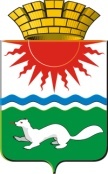 АДМИНИСТРАЦИЯ  СОСЬВИНСКОГО ГОРОДСКОГО ОКРУГАП О С Т А Н О В Л Е Н И Еот  15.11. 2016 № 898   		                     р.п. Сосьва Об утверждении Порядка составления и утверждения плана финансово-хозяйственной деятельности муниципальных бюджетных и автономных учреждений Сосьвинского городского округаВ соответствии с приказом Министерства финансов Российской Федерации от 28.07.2010  № 81н «О требованиях к плану финансово-хозяйственной деятельности государственного (муниципального) учреждения», с целью единого подхода к составлению и утверждению плана финансово-хозяйственной деятельности муниципальных учреждений  Сосьвинского городского округа, руководствуясь ст.ст. 30, 45 Устава Сосьвинского городского округа, администрация Сосьвинского  городского округаПОСТАНОВЛЯЕТ:1. Утвердить Порядок составления и утверждения плана финансово-хозяйственной деятельности муниципальных бюджетных и автономных учреждений Сосьвинского городского округа (далее – Порядок) (прилагается).2. Настоящее постановление вступает в силу с момента официального опубликования и применяется при формировании плана начиная с планов на 2017 год (на очередной финансовый год и плановый период).3. Признать утратившим силу с 1 января 2017 года постановление администрации Сосьвинского городского округа от 06.07.2011 № 540 «Об утверждении Порядка составления и утверждения плана финансово-хозяйственной деятельности муниципальных учреждений Сосьвинского городского округа» с изменениями, внесенными постановлением администрации Сосьвинского городского округа от 09.06.2015 № 451 «О внесении изменений в Порядок составления и утверждения плана финансово-хозяйственной деятельности муниципальных учреждений Сосьвинского городского округа, утвержденный постановлением администрации Сосьвинского городского округа от 06.07.2011 № 540».4.  Опубликовать настоящее постановление в газете «Серовский рабочий», разместить на официальном сайте Сосьвинского городского округа.5.   Контроль исполнения настоящего постановления оставляю за собой.Глава администрацииСосьвинского городского округа                                                                 Г.Н. МакаровУтвержденпостановлением администрацииСосьвинского городского округаот 15.11. 2016 № 898 Порядоксоставления и утверждения плана финансово-хозяйственной деятельности муниципальных бюджетных и автономных учреждений Сосьвинского городского округа 1. ОБЩИЕ ПОЛОЖЕНИЯ1. Настоящий Порядок устанавливает общие требования к порядку составления и утверждения плана финансово-хозяйственной деятельности муниципального учреждения (далее - План).Муниципальные бюджетные и автономные учреждения, составляют План в соответствии с настоящим Порядком.2.  Орган, осуществляющий функции и полномочия учредителя (далее - учредитель), вправе установить особенности составления и утверждения Плана для отдельных учреждений.Учредитель, при установлении порядка вправе предусматривать дополнительную детализацию показателей Плана.План составляется на финансовый год в случае, если решение о бюджете утверждается на один финансовый год, либо на финансовый год и плановый период, если решение о бюджете утверждается на очередной финансовый год и плановый период.3. Детализация плановых показателей по выплатам учреждения осуществляется по кодам видов расходов и кодам группы классификации операций сектора государственного управления бюджетной классификации Российской Федерации на текущую дату.2. ПОРЯДОК СОСТАВЛЕНИЯ ПЛАНА4. План составляется учреждением по кассовому методу в рублях с точностью до двух знаков после запятой, согласно Приложениям № 1-2.5. Табличная часть Плана включает следующие таблицы:1) «Показатели финансового состояния учреждения» (Таблица № 1);2) «Показатели по поступлениям и выплатам учреждения» (Таблица № 2);3) «Показатели выплат по расходам на закупку товаров, работ, услуг учреждения» (Таблица № 2.1);4) «Сведения о средствах, поступающих во временное распоряжение учреждения» (Таблица № 3);5) «Справочная информация» (Таблица № 4).6) «Сведения об операциях с целевыми субсидиями, предоставленными муниципальному учреждению на 20___г.» (Таблица № 5).                                6. Таблица № 2 отражает плановое направление расходования средств муниципальных учреждений в разрезе источников их получения. В Таблице № 2 указываются:1) по строкам 500, 600 в графах 4 - 8 - планируемые суммы остатков средств на начало и на конец планируемого года, если указанные показатели по решению учредителя планируются на этапе формирования проекта Плана. При внесении изменений в утвержденный План после завершения отчетного финансового года указываются фактические остатки средств;2) в графе 3 по строкам 110 - 180, 300 - 420 - коды классификации операций сектора государственного управления, по строкам 210 - 280 указываются коды видов расходов бюджетов и КОСГУ;3)  по строкам 210 - 250 в графах 5 - 8 - плановые показатели в случае принятия учредителем решения о планировании выплат по соответствующим расходам раздельно по источникам их финансового обеспечения.При этом плановые показатели по расходам по строке 260 графы 4 на соответствующий финансовый год должны быть равны показателям граф 4 - 6 по строке 0001 Таблицы № 2.1.7. В Таблице № 2.1:в графах 7 - 12 указываются:1) по строке 1001 - суммы оплаты в соответствующем финансовом году по контрактам (договорам), заключенным до начала очередного финансового года, при этом в графах 7 - 9 указываются суммы оплаты по контрактам, заключенным в соответствии с Федеральным законом от 5 апреля 2013 года № 44-ФЗ «О контрактной системе в сфере закупок товаров, работ, услуг для обеспечения государственных и муниципальных нужд» (далее - Федеральный закон № 44-ФЗ), а в графах 10 - 12 - по договорам, заключенным в соответствии с Федеральным законом от 18 июля 2011 года № 223-ФЗ «О закупках товаров, работ, услуг отдельными видами юридических лиц» (далее - Федеральный закон № 223-ФЗ);2) по строке 2001 - в разрезе года начала закупки указываются суммы планируемых в соответствующем финансовом году выплат по контрактам (договорам), для заключения которых планируется начать закупку, при этом в графах 7 - 9 указываются суммы планируемых выплат по контрактам, для заключения которых в соответствующем году согласно Федеральному закону № 44-ФЗ планируется разместить извещение об осуществлении закупки товаров, работ, услуг для обеспечения муниципальных нужд либо направить приглашение принять участие в определении поставщика (подрядчика, исполнителя) или проект контракта, а в графах 10 - 12 указываются суммы планируемых выплат по договорам, для заключения которых в соответствии с Федеральным законом № 223-ФЗ осуществляется закупка (планируется начать закупку) в порядке, установленном положением о закупке.При этом необходимо обеспечить соотношение следующих показателей:1) показатели граф 4 - 12 по строке 0001 должны быть равны сумме показателей соответствующих граф по строкам 1001 и 2001;2) показатели графы 4 по строкам 0001, 1001 и 2001 должны быть равны сумме показателей граф 7 и 10 по соответствующим строкам;3) показатели графы 5 по строкам 0001, 1001 и 2001 должны быть равны сумме показателей граф 8 и 11 по соответствующим строкам;4) показатели графы 6 по строкам 0001, 1001 и 2001 должны быть равны сумме показателей граф 9 и 12 по соответствующим строкам;5) показатели по строке 0001 граф 7 - 9 по каждому году формирования показателей выплат по расходам на закупку товаров, работ, услуг:а) для бюджетных учреждений не могут быть меньше показателей по строке 260 в графах 5 - 8 Таблицы № 2 на соответствующий год;б) для автономных учреждений не могут быть меньше показателей по строке 260 в графе 7 Таблицы № 2 на соответствующий год;6) для бюджетных учреждений показатели строки 0001 граф 10 - 12 не могут быть больше показателей строки 260 графы 8 Таблицы № 2 на соответствующий год;7) показатели строки 0001 граф 10 - 12 должны быть равны нулю, если все закупки товаров, работ и услуг осуществляются в соответствии с Федеральным законом № 44-ФЗ.8. В Таблице № 3 отражаются операции со средствами, поступающими во временное распоряжение учреждения, в разрезе содержащихся в ней плановых показателей. В этом случае строка 030 графы 3 Таблицы № 4 не заполняется.При этом:по строкам 010, 020 в графе 3 Таблицы № 3 указываются планируемые суммы остатков средств во временном распоряжении на начало и на конец планируемого года, если указанные показатели по решению учредителя, отражаются на этапе формирования проекта Плана. При внесении изменений в утвержденный План после завершения отчетного финансового года указываются фактические остатки средств.9. В целях формирования показателей Плана по поступлениям и выплатам, включенных в табличную часть Плана, муниципальное учреждение составляет на этапе формирования проекта бюджета на очередной финансовый год (на очередной финансовый год и плановый период) План, исходя из представленной учредителем информации о планируемых объемах расходных обязательств:- субсидий на финансовое обеспечение выполнения муниципального задания;- субсидий, предоставляемых в соответствии с абзацем вторым пункта 1 статьи 78.1 Бюджетного кодекса Российской Федерации;- субсидий на осуществление капитальных вложений в объекты капитального строительства муниципальной собственности или приобретение объектов недвижимого имущества в муниципальную собственность;- публичных обязательств перед физическими лицами в денежной форме, полномочия, по исполнению которых от имени администрации Сосьвинского городского округа планируется передать в установленном порядке учреждению;- бюджетных инвестиций (в части переданных полномочий муниципального заказчика в соответствии с Бюджетным кодексом Российской Федерации).10. Плановые показатели по поступлениям формируются учреждением с указанием, в том числе:- субсидий на финансовое обеспечение выполнения муниципального задания;- субсидий, предоставляемых в соответствии с абзацем вторым пункта 1 статьи 78.1 Бюджетного кодекса Российской Федерации;- субсидий на осуществление капитальных вложений в объекты капитального строительства муниципальной собственности или приобретение объектов недвижимого имущества в муниципальную собственность;- поступлений от оказания учреждением услуг (выполнения работ), относящихся в соответствии с уставом учреждения к его основным видам деятельности, предоставление которых для физических и юридических лиц осуществляется на платной основе, а также поступлений от иной приносящей доход деятельности;Справочно указываются суммы публичных обязательств перед физическими лицами, подлежащих исполнению в денежной форме, полномочия, по исполнению которых от имени администрации Сосьвинского городского округа передаются в установленном порядке учреждению, бюджетных инвестиций (в части переданных полномочий муниципального заказчика в соответствии с Бюджетным кодексом Российской Федерации), а также средства во временном распоряжении учреждения (Таблица № 4).Суммы, указанные в абзацах втором, третьем, четвертом, пятом и восьмом настоящего пункта, формируются учреждением на основании информации, полученной от учредителя, в соответствии с пунктом 9 Порядка.Суммы, указанные в абзаце шестом настоящего пункта, учреждение рассчитывает исходя из планируемого объема оказания услуг (выполнения работ) и планируемой стоимости их реализации.11. Плановые показатели по выплатам формируются учреждением в соответствии с настоящим Порядком в разрезе соответствующих показателей, содержащихся в Таблице № 2.К представляемому на утверждение проекту Плана прилагаются  обоснования (расчеты) плановых показателей по выплатам, использованные при формировании Плана, являющиеся неотъемлемой частью Плана, формируемые по форме согласно приложению № 2 к настоящему Порядку.Форматы таблиц приложения № 2 к настоящему Порядку носят рекомендательный характер и при необходимости могут быть изменены (с соблюдением структуры, в том числе строк и граф таблицы) и дополнены иными графами, строками, а также дополнительными реквизитами и показателями, в том числе кодами показателей по соответствующим классификаторам технико-экономической и социальной информации.Учреждение вправе применять дополнительные расчеты (обоснования) показателей, отражённых в таблицах приложения № 2 к настоящему Порядку, в соответствии с разработанными им дополнительными таблицами.В случае, если в соответствии со структурой затрат отдельные виды выплат учреждением не осуществляются, то соответствующие расчеты (обоснования) к показателям Плана не формируются.Расчеты (обоснования) плановых показателей по выплатам формируются с учетом норм трудовых, материальных, технических ресурсов, используемых для оказания учреждением (подразделением) услуг (выполнения работ).Расчеты (обоснования) плановых показателей по выплатам за счет субсидий, предоставляемых в соответствии с бюджетным законодательством Российской Федерации, осуществляются с учетом затрат, применяемых при обосновании бюджетных ассигнований главными распорядителями бюджетных средств в целях формирования проекта закона (решения) о бюджете на очередной финансовый год и плановый период, а также с учетом требований, установленных нормативными правовыми актами, в том числе ГОСТами, СНиПами, СанПиНами, стандартами, порядками и регламентами (паспортами) оказания муниципальной услуги.Расчеты (обоснования) плановых показателей по выплатам формируются раздельно по источникам их финансового обеспечения в случае принятия органом, осуществляющим функции и полномочия учредителя, решения о планировании выплат по соответствующим расходам (по строкам 210 - 250 в графах 5-8) раздельно по источникам их финансового обеспечения.В расчет (обоснование) плановых показателей выплат персоналу (строка 210 Таблицы 2) включаются расходы на оплату труда, компенсационные выплаты, включая пособия, выплачиваемые из фонда оплаты труда, а также страховые взносы на обязательное пенсионное страхование, на обязательное социальное страхование на случай временной нетрудоспособности и в связи с материнством, на обязательное социальное страхование от несчастных случаев на производстве и профессиональных заболеваний, на обязательное медицинское страхование. При расчете плановых показателей по оплате труда учитывается расчетная численность работников, включая основной персонал, вспомогательный персонал, административно - управленческий персонал, обслуживающий персонал, расчетные должностные оклады, ежемесячные надбавки к должностному окладу, районные коэффициенты, стимулирующие выплаты, компенсационные выплаты, в том числе за работу с вредными и (или) опасными условиями труда, при выполнении работ в других условиях, отклоняющихся от нормальных, а также иные выплаты, предусмотренные законодательством Российской Федерации, локальными нормативными актами учреждения в соответствии с утвержденным штатным расписанием, а также индексация указанных выплат.При расчете плановых показателей выплат компенсационного характера персоналу учреждений, не включаемых в фонд оплаты труда, учитываются выплаты по возмещению работникам (сотрудникам) расходов, связанных со служебными командировками, возмещению расходов на прохождение медицинского осмотра,  иные компенсационные выплаты работникам, предусмотренные законодательством Российской Федерации, локальными нормативными актами учреждения.При расчете плановых показателей страховых взносов в Пенсионный фонд Российской Федерации на обязательное пенсионное страхование, в Фонд социального страхования Российской Федерации на обязательное социальное страхование на случай временной нетрудоспособности и в связи с материнством, в Федеральный фонд обязательного медицинского страхования на обязательное медицинское страхование, а также страховых взносов на обязательное социальное страхование от несчастных случаев на производстве и профессиональных заболеваний учитываются тарифы страховых взносов, установленные законодательством Российской Федерации.Расчет (обоснование) плановых показателей социальных и иных выплат населению (строка 220 Таблицы № 2), не связанных с выплатами работникам, возникающими в рамках трудовых отношений (расходов по социальному обеспечению населения вне рамок систем государственного пенсионного, социального, медицинского страхования), в том числе на оплату медицинского обслуживания, оплату путевок на санаторно-курортное лечение и в детские оздоровительные лагеря, а также выплат бывшим работникам учреждений, в том числе к памятным датам, профессиональным праздникам, осуществляется с учетом количества планируемых выплат в год и их размера.Расчет (обоснование) расходов по уплате налогов, сборов и иных платежей (строка 230 Таблицы № 2) осуществляется с учетом объекта налогообложения, особенностей определения налоговой базы, налоговых льгот, оснований и порядка их применения, а также налоговой ставки, порядка и сроков уплаты по каждому налогу в соответствии с законодательством Российской Федерации о налогах и сборах.Расчет (обоснование) плановых показателей безвозмездных перечислений организациям (строка 240 Таблицы № 2) осуществляется с учетом количества планируемых безвозмездных перечислений организациям в год и их размера.Расчет (обоснование) прочих расходов (кроме расходов на закупку товаров, работ, услуг) (строка 250 Таблицы № 2) осуществляется по видам выплат с учетом количества планируемых выплат в год и их размера.В расчет расходов на закупку товаров, работ, услуг (строка 260 Таблицы № 2) включаются расходы на оплату услуг связи, транспортных услуг, коммунальных услуг, на оплату аренды имущества, содержание имущества, прочих работ и услуг (к примеру, услуг по страхованию, в том числе обязательному страхованию гражданской ответственности владельцев транспортных средств, медицинских осмотров, информационных услуг, консультационных услуг, экспертных услуг, типографских работ, научно-исследовательских работ), определяемых с учетом требований к закупаемым заказчиками отдельным видам товаров, работ, услуг в соответствии с законодательством Российской Федерации о контрактной системе в сфере закупок товаров, работ, для обеспечения государственных и муниципальных нужд.Расчет плановых показателей на оплату услуг связи должен учитывать количество абонентских номеров, подключенных к сети связи, цены услуг связи, ежемесячную абонентскую плату абонентский номер, количество месяцев предоставления услуги; размер повременной оплаты междугородних, международных и местных телефонных соединений, а также стоимость услуг при повременной оплате услуг телекоммуникационной связи; количество пересылаемой корреспонденции, в том числе с использованием фельдъегерской и специальной связи, стоимость пересылки почтовой корреспонденции за единицу услуги, стоимость аренды интернет-канала, повременной оплаты за интернет-услуги или оплата интернет-трафика.Расчет (обоснование) плановых показателей по оплате транспортных услуг осуществляется с учетом видов услуг по перевозке (транспортировке) грузов, пассажирских перевозок (количества заключенных договоров) и стоимости указанных услуг.Расчет (обоснование) плановых показателей по оплате коммунальных услуг включает в себя расчеты расходов на газоснабжение (иные виды топлива), на электроснабжение, теплоснабжение, горячее водоснабжение, холодное водоснабжение и водоотведение с учетом количества заключенных договоров о предоставлении коммунальных услуг, объектов, тарифов на оказание коммунальных услуг (в том числе с учетом применяемого одноставочного, дифференцированного по зонам суток или двуставочного тарифа на электроэнергию), расчетной потребности планового потребления услуг и затраты на транспортировку топлива (при наличии).Расчеты (обоснования) расходов на оплату аренды имущества, в том числе объектов недвижимого имущества, определяются с учетом арендуемой площади (количества арендуемого оборудования, иного имущества), количества месяцев (суток, часов) аренды, цены аренды в месяц (сутки, час), а также стоимости возмещаемых услуг (по содержанию имущества, его охране, потребляемых коммунальных услуг).Расчеты (обоснования) расходов на содержание имущества осуществляются с учетом планов ремонтных работ и их сметной стоимости, определенной с учетом необходимого объема ремонтных работ, графика регламентно-профилактических работ по ремонту оборудования, требований к санитарно-гигиеническому обслуживанию, охране труда (включая уборку помещений и территории, вывоз твердых бытовых отходов, мойку, химическую чистку, дезинфекцию, дезинсекцию) а также правил его эксплуатации для оказания государственной (муниципальной) услуги.Расчеты (обоснования) расходов на оплату работ и услуг, не относящихся к расходам на оплату услуг связи, транспортных расходов, коммунальных услуг, расходов на аренду имущества, а также работ и услуг по его содержанию, включают в себя расчеты необходимых выплат на страхование, в том числе на обязательное страхование гражданской ответственности владельцев транспортных средств, типографские услуги, информационные услуги с учетом количества печатных изданий, количества подаваемых объявлений, количества приобретаемых бланков строгой отчетности, приобретаемых периодических изданий.Страховая премия (страховые взносы) определяется в соответствии с количеством застрахованных работников, застрахованного имущества, с учетом базовых ставок страховых тарифов и поправочных коэффициентов к ним, определяемыми с учетом технических характеристик застрахованного имущества, характера страхового риска и условий договора страхования, в том числе наличия франшизы и ее размера в соответствии с условиями договора страхования.Расходы на повышение квалификации (профессиональную переподготовку) определяются с учетом требований законодательства Российской Федерации, количества работников, направляемых на повышение квалификации и цены обучения одного работника по каждому виду дополнительного профессионального образования.Расчеты (обоснования) расходов на приобретение основных средств (к примеру, оборудования, транспортных средств, мебели, инвентаря, бытовых приборов) осуществляются с учетом среднего срока эксплуатации амортизируемого имущества. При расчетах (обоснованиях) применяются нормы обеспеченности таким имуществом, выраженные в натуральных показателях, установленные правовыми актами, а также стоимость приобретения необходимого имущества, определенная методом сопоставимых рыночных цен  (анализа рынка), заключающемся в анализе информации о рыночных ценах идентичных (однородных) товаров, работ, услуг, в том числе информации о ценах организаций - изготовителей, об уровне цен, имеющихся у органов государственной статистики, а также в средствах массовой информации и специальной литературе, включая официальные сайты в информационно-телекоммуникационной сети «Интернет» производителей и поставщиков.Расчеты (обоснования) расходов на приобретение материальных запасов осуществляются с учетом потребности в продуктах питания, лекарственных средствах, горюче-смазочных и строительных материалах, мягком инвентаре и специальной одежде и обуви, запасных частях к оборудованию и транспортным средствам, хозяйственных товарах и канцелярских принадлежностях в соответствии с нормами обеспеченности таким имуществом, выраженными в натуральных показателях;11.1 Общая сумма расходов бюджетного учреждения на закупки товаров, работ, услуг, отраженная в Плане, подлежит детализации в плане закупок товаров, работ, услуг для обеспечения муниципальных нужд, формируемом в соответствии с законодательством Российской Федерации о контрактной системе в сфере закупок товаров, работ, услуг для обеспечения государственных и муниципальных нужд (далее - план закупок), а также в плане закупок, формируемом в соответствии с Федеральным законом № 223-ФЗ согласно положениям части 2 статьи 15 Федерального закона № 44-ФЗ.12. При принятии учредителем решения о раздельном формировании плановых показателей по выплатам, связанным с выполнением учреждением муниципального задания, объемы указанных выплат в пределах общего объема субсидии на выполнение муниципального задания могут рассчитываться с превышением нормативных затрат, определенных в ведомственных порядках. 13. При предоставлении учреждению целевой субсидии, субсидии на осуществление капитальных вложений в объекты капитального строительства муниципальной собственности или приобретение объектов недвижимого имущества в муниципальную собственность учреждение составляет и представляет учредителю Сведения об операциях с целевыми субсидиями по рекомендуемому образцу (Таблица № 5).Сведения не должны содержать данные о субсидиях, предоставленных учреждению на финансовое обеспечение выполнения муниципального задания.При составлении Сведений в них указываются:1) в графе 1 - наименование целевой субсидии с указанием цели, на осуществление которой предоставляется целевая субсидия;2) в графе 2 - аналитический код, присвоенный учредителем для учета операций с целевой субсидией (далее - код субсидии);3) в графе 3 – код (составная часть кода) по бюджетной классификации Российской Федерации, исходя из экономического содержания планируемых поступлений и выплат;4) в графе 4 - код объекта капитального строительства (объекта недвижимости, мероприятия (укрупненного инвестиционного проекта)), на строительство (реконструкцию, в том числе с элементами реставрации, техническое перевооружение) или приобретение которого предоставляется целевая субсидия;5) в графах 5, 7 - код субсидии, присвоенный в прошлых финансовых периодах в случае, если коды субсидии, присвоенные для учета операций с целевой субсидией в прошлые годы и в новом финансовом году, различаются;6) в графе 6 -  суммы неиспользованных на начало текущего финансового года остатков целевых субсидий, по которым в установленном порядке подтверждена потребность в направлении их на те же цели;7) в графе 8 – суммы возвращенной учреждению задолженности по выплатам, произведенным из средств субсидии в прошлых финансовых периодах, по которым в установленном порядке подтверждена потребность в направлении их на те же цели;8) в графах 9,10 - суммы планируемых в текущем финансовом году поступлений целевых субсидий и выплат, источником финансового обеспечения которых являются целевые субсидии соответственно.Плановые показатели по выплатам могут быть детализированы до уровня групп и подгрупп видов расходов бюджетной классификации Российской Федерации, а по группе «Поступление нефинансовых активов» - с указанием кода группы классификации операций сектора государственного управления.В случае, если учреждению предоставляется несколько целевых субсидий, показатели Сведений формируются по каждой целевой субсидии без формирования группировочных итогов.Формирование объемов планируемых выплат, указанных в Сведениях, осуществляется в соответствии с Порядком определения объема и условий предоставления субсидий из бюджета Сосьвинского городского округа муниципальным бюджетным и автономным учреждениям на иные цели.14. Объемы планируемых выплат, источником финансового обеспечения которых являются поступления от оказания учреждением услуг (выполнения работ), относящихся в соответствии с уставом учреждения к его основным видам деятельности, предоставление которых для физических и юридических лиц осуществляется на платной основе, формируются учреждением в соответствии с Порядком определения платы, установленным органом, осуществляющим функции и полномочия учредителя.15. Орган, осуществляющий функции и полномочия учредителя вправе установить для учреждения формирование плановых поступлений и соответствующих им плановых выплат, в том числе в разрезе видов услуг (работ).16. После утверждения в установленном порядке решения Думы  Сосьвинского городского округа  о бюджете  городского округа, План и Сведения при необходимости уточняются учреждением и направляются на утверждение  с учетом пункта 20 Раздела 3 Порядка.Уточнение показателей Плана, связанных с выполнением муниципального задания, осуществляется с учетом показателей утвержденного муниципального задания и размера субсидии на финансовое обеспечение выполнения муниципального задания.17. План подписывается руководителем учреждения (уполномоченным им лицом), главным бухгалтером (иным уполномоченным лицом) и исполнителем.18. В целях внесения изменений в План или Сведения в соответствии с настоящим Порядком составляются новые План или Сведения, показатели которых не должны вступать в противоречие в части кассовых операций по выплатам, проведенным до внесения изменения в План или Сведения, а также с показателями планов закупок, указанных в пункте 11.1 Порядка.Решение о внесении изменений в План принимается руководителем учреждения.3. ТРЕБОВАНИЯ К УТВЕРЖДЕНИЮ ПЛАНА И СВЕДЕНИЙ19. План (с учетом вносимых изменений) муниципального автономного учреждения утверждается руководителем автономного учреждения на основании заключения наблюдательного совета автономного учреждения.20. План (с учетом вносимых изменений) муниципального бюджетного учреждения утверждается руководителем муниципального бюджетного учреждения, если иное не установлено органом, осуществляющим функции и полномочия учредителя.При наличии замечаний План и Сведения возвращаются в бюджетное учреждение для последующей доработки.  21. Сведения, указанные в пункте 13 Порядка, сформированные учреждением, утверждаются органом, осуществляющим функции и полномочия учредителя.22. Внесение изменений в План или Сведения, не связанных с принятием решения Думы Сосьвинского городского округа о бюджете Сосьвинского городского округа осуществляется только при наличии соответствующих обоснований и расчетов на величину измененных показателей.23. Утвержденный План (План с учетом изменений) размещается в информационно-телекоммуникационной сети «Интернет» на официальном сайте www.bus.gov.ru.Приложение № 1к Порядкусоставления и утверждения планафинансово-хозяйственной деятельностимуниципальных бюджетных и автономныхучреждений Сосьвинского городского округа                                                         УТВЕРЖДАЮ                                            _______________________________                                             (наименование должности лица,                                                утверждающего документ)                                            _________ _____________________                                            (подпись) (расшифровка подписи)                                                «__» ______________ 20__ г.ПЛАНФИНАНСОВО-ХОЗЯЙСТВЕННОЙ ДЕЯТЕЛЬНОСТИНА 20__ ГОД И ПЛАНОВЫЙ ПЕРИОД                                                                   КОДЫ                                                                ┌─────────┐                                                   Форма по КФД │         │                                                                ├─────────┤                      «__» _______ 20__ г.                Дата  │         │                                                                ├─────────┤                                                                │         │                                                                ├─────────┤                                                                │         │                                                                ├─────────┤Наименование муниципального                                            по ОКПО      │       │учреждения                                                                     ├─────────┤                                                                │         │                                                                ├─────────┤                                                                │         │                                                                ├─────────┤                                                                │         │                                                                ├─────────┤ИНН/КПП ____________________________________________________  │         │                                                                ├─────────┤Единица измерения: руб.                                               по ОКЕИ       │   383   │                                                                └─────────┘Наименование органа, осуществляющегофункции и полномочия учредителя_______________________________________Адрес фактического местонахождениямуниципального учреждения_____________________________________________Сведения о деятельности муниципального учреждения1. Цели деятельности учреждения в соответствии с федеральными законами, иными нормативными правовыми актами и уставом учреждения.2. Виды деятельности учреждения, относящиеся к его основным видам деятельности в соответствии с уставом учреждения.3. Перечень услуг (работ), относящихся в соответствии с уставом к основным видам деятельности учреждения, предоставление которых для физических и юридических лиц осуществляется, в том числе за плату.4. Общая балансовая стоимость недвижимого муниципального имущества на дату составления Плана (в разрезе стоимости имущества, закрепленного собственником имущества за учреждением на праве оперативного управления; приобретенного учреждением за счет выделенных собственником имущества учреждения средств; приобретенного учреждением за счет доходов, полученных от иной приносящей доход деятельности).5. Общая балансовая стоимость движимого муниципального имущества на дату составления Плана, в том числе балансовая стоимость особо ценного движимого имущества.ТАБЛИЦА № 1Показатели финансового состояния учреждения на ___________________________ 20__ г.(последнюю отчетную дату)ТАБЛИЦА № 2Показатели по поступлениям и выплатам учрежденияна ______________________ 20__ годТАБЛИЦА № 2.1Показатели выплат по расходам на закупкутоваров, работ, услуг учрежденияна ______________________ 20__ годТАБЛИЦА № 3Сведения о средствах, поступающихво временное распоряжение учрежденияна ______________________________________ 20__ год(очередной финансовый год)ТАБЛИЦА № 4Справочная информацияРуководитель муниципального учреждения(уполномоченное лицо)                                                               ___________ ____________________                                                                                                             (подпись)   (расшифровка подписи)Главный бухгалтермуниципального учреждения                                                    ___________ ______________________                                                                                                             (подпись)   (расшифровка подписи)Исполнитель                                                                                  ___________ _____________________                                                                                                             (подпись)   (расшифровка подписи)Телефон ________________     "__" ____________ 20__ годаТАБЛИЦА № 5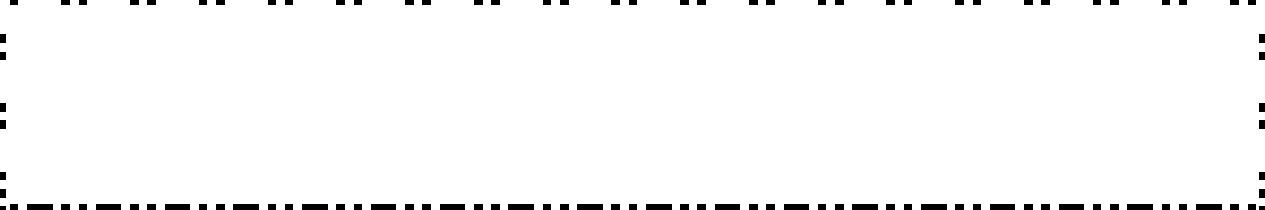 "	"	20	г.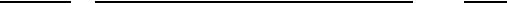 Расчеты (обоснования) выплат персоналу (строка 210)Код видов расходов_________________________________________________Источник финансового обеспечения__________________________________1.2. Расчеты (обоснования) выплат персоналу при направлении в служебные командировкиРасчеты (обоснования) выплат персоналу (строка 210)Код видов расходов__________________________________________________________________________1.3. Расчеты (обоснования) выплат персоналу по уходу за ребенкомИсточник финансового беспечения____________________________________________________________1. Расчеты (обоснования) выплат персоналуКод видов расходов_______________________________________________	Источник финансового обеспечения__________________________________1.4. Расчеты (обоснования) страховых взносов на обязательное страхование в Пенсионный фонд Российской Федерации, в Фонд социального страхования Российской Федерации, в Федеральный фонд обязательного медицинского страхованияУказываются страховые тарифы, дифференцированные по классам профессионального риска, установленные Федеральным законом от 22 декабря 2005 г., № 179-ФЗ «О страховых тарифах на обязательное социальное страхование от несчастных случаев на производстве и профессиональных заболеваний на 2006 год» (Собрание законодательства Российская Федерация, 2005, № 52, ст. 5592; 2015. № 51, ст. 7233).Расчет (обоснование) расходов на социальные и иные выплаты населениюКод видов расходов_________________________________________________	Источник финансового обеспечения__________________________________Расчет (обоснование) расходов на уплату налогов, сборов и иных платежейКод видов расходов			Источник финансового обеспечения		3.1. Расчет (обоснование) расходов на оплату налога на имущество3.2. Расчет (обоснование) расходов на оплату земельного налога3.3. Расчет (обоснование) расходов на оплату прочих налогов и сборовКод видов расходов	Источник финансового обеспечения________________________________Расчет (обоснование) расходов на безвозмездные перечисления организациямКод видов расходов 	_____________________________________________		Источник финансового обеспечения_________________________________Расчет (обоснование) прочих расходов (кроме расходов на закупку товаров, работ, услуг)Код видов расходов	_________________________________________________Источник финансового обеспечения_____________________________________Расчет (обоснование) расходов на закупку товаров, работ, услуг Код видов расходов____________________________________________________________________________________6.1. Расчет (обоснование) расходов на оплату услуг связиИсточник финансового обеспечения_____________________________________________________________________6. Расчет (обоснование) расходов на закупку товаров, работ, услуг Код видов расходов________________________________________________Источник финансового обеспечения_________________________________6.2. Расчет (обоснование) расходов на оплату транспортных услуг6. Расчет (обоснование) расходов на закупку товаров, работ, услугКод видов расходов__________________________________________________Источник финансового обеспечения____________________________________6.3. Расчет (обоснование) расходов на оплату коммунальных услугРасчет (обоснование) расходов на закупку товаров, работ, услугКод видов расходов _________________________________________________						Источник финансового обеспечения___________________________________6.  Расчет (обоснование) расходов на закупку товаров, работ, услугКод видов расходов__________________________________________________	Источник финансового обеспечения___________________________________Расчет (обоснование) расходов на оплату работ, услуг по содержанию имущества6. Расчет (обоснование) расходов на закупку товаров, работ, услугКод видов расходов___________________________________________________	Источник финансового обеспечения__________________________________	6.6. Расчет (обоснование) расходов на оплату прочих работ, услуг6. Расчет (обоснование) расходов на закупку товаров, работ, услугКод видов расходов	____Источник финансового обеспечения_________________________________ Расчет (обоснование) расходов на приобретение основных средствРасчет (обоснование) расходов на закупку товаров, работ, услугКод видов расходов_______________________________________________				Источник финансового обеспечения________________________________ Расчет (обоснование) расходов на приобретение материальных запасов№ п/пНаименование показателяСумма, тыс. руб.123Нефинансовые активы, всего:из них:недвижимое имущество, всего:в том числе:остаточная стоимостьособо ценное движимое имущество, всего:в том числе:остаточная стоимостьФинансовые активы, всего:из них:денежные средства учреждения, всегов том числе:денежные средства учреждения на счетахденежные средства учреждения, размещенные на депозиты в кредитной организациииные финансовые инструментыдебиторская задолженность по доходамдебиторская задолженность по расходамОбязательства, всего:из них:долговые обязательствакредиторская задолженность:в том числе:просроченная кредиторская задолженностьНаименование показателяКод строкиКод по бюджетной классификации Российской ФедерацииОбъем финансового обеспечения, руб. (с точностью до двух знаков после запятой - 0,00)Объем финансового обеспечения, руб. (с точностью до двух знаков после запятой - 0,00)Объем финансового обеспечения, руб. (с точностью до двух знаков после запятой - 0,00)Объем финансового обеспечения, руб. (с точностью до двух знаков после запятой - 0,00)Объем финансового обеспечения, руб. (с точностью до двух знаков после запятой - 0,00)Наименование показателяКод строкиКод по бюджетной классификации Российской Федерациивсегов том числе:в том числе:в том числе:в том числе:Наименование показателяКод строкиКод по бюджетной классификации Российской ФедерациивсегоСубсидия на финансовое обеспечение выполнения муниципального задания из местного бюджетаСубсидии, представляемые в соответствии с абзацем вторым пункта 1 статьи 78.1 Бюджетного кодекса Российской ФедерацииСубсидии на осуществление капитальных вложенийПоступления от оказания услуг (выполнения работ) на платной основе и от иной приносящей доход деятельности12345678Поступления от доходов, всего:100Xв том числе: доходы от собственности110XXXдоходы от оказания услуг, работ120XXдоходы от штрафов, пеней, иных сумм принудительного изъятия130XXXбезвозмездные поступления от наднациональных организаций, правительств иностранных государств, международных финансовых организаций140XXXиные субсидии, предоставленные из бюджета150XXпрочие доходы160XXXдоходы от операций с активами180XXXXВыплаты по расходам, всего:200Xв том числе на выплаты персоналу, всего:210из них: оплата труда и начисления на выплаты по оплате труда211социальные и иные выплаты населению, всего220уплату налогов, сборов и иных платежей, всего230Из них:безвозмездные перечисления организациям240прочие расходы (кроме расходов на закупку товаров, работ, услуг)250расходы на закупку товаров, работ, услуг, всего260XПоступление финансовых активов, всего:300Xиз них:Xувеличение остатков средств310прочие поступления320Выбытие финансовых активов, всего400Из них: уменьшение остатков средств410прочие выбытия420из них:XОстаток средств на начало года500XОстаток средств на конец года600XНаименование показателяКод строкиГод начала закупкиСумма выплат по расходам на закупку товаров, работ и услуг, руб. (с точностью до двух знаков после запятой - 0,00)Сумма выплат по расходам на закупку товаров, работ и услуг, руб. (с точностью до двух знаков после запятой - 0,00)Сумма выплат по расходам на закупку товаров, работ и услуг, руб. (с точностью до двух знаков после запятой - 0,00)Сумма выплат по расходам на закупку товаров, работ и услуг, руб. (с точностью до двух знаков после запятой - 0,00)Сумма выплат по расходам на закупку товаров, работ и услуг, руб. (с точностью до двух знаков после запятой - 0,00)Сумма выплат по расходам на закупку товаров, работ и услуг, руб. (с точностью до двух знаков после запятой - 0,00)Сумма выплат по расходам на закупку товаров, работ и услуг, руб. (с точностью до двух знаков после запятой - 0,00)Сумма выплат по расходам на закупку товаров, работ и услуг, руб. (с точностью до двух знаков после запятой - 0,00)Сумма выплат по расходам на закупку товаров, работ и услуг, руб. (с точностью до двух знаков после запятой - 0,00)Наименование показателяКод строкиГод начала закупкивсего на закупкивсего на закупкивсего на закупкив том числе:в том числе:в том числе:в том числе:в том числе:в том числе:Наименование показателяКод строкиГод начала закупкивсего на закупкивсего на закупкивсего на закупкив соответствии с Федеральным законом от 5 апреля 2013 года № 44-ФЗ «О контрактной системе в сфере закупок товаров, работ, услуг для обеспечения государственных и муниципальных нужд»в соответствии с Федеральным законом от 5 апреля 2013 года № 44-ФЗ «О контрактной системе в сфере закупок товаров, работ, услуг для обеспечения государственных и муниципальных нужд»в соответствии с Федеральным законом от 5 апреля 2013 года № 44-ФЗ «О контрактной системе в сфере закупок товаров, работ, услуг для обеспечения государственных и муниципальных нужд»в соответствии с Федеральным законом от 18 июля 2011 года № 223-ФЗ «О закупках товаров, работ, услуг отдельными видами юридических лиц»в соответствии с Федеральным законом от 18 июля 2011 года № 223-ФЗ «О закупках товаров, работ, услуг отдельными видами юридических лиц»в соответствии с Федеральным законом от 18 июля 2011 года № 223-ФЗ «О закупках товаров, работ, услуг отдельными видами юридических лиц»Наименование показателяКод строкиГод начала закупкина 20__ г. очередной финансовый годна 20__ г. 1-й год планового периодана 20__ г. 2-й год планового периодана 20__ г. очередной финансовый годна 20__ г. 1-й год планового периодана 20__ г. 2-й год планового периодана 20__ г. очередной финансовый годна 20__ г. 1-й год планового периодана 20__ г. 2-й год планового периода123456789101112Выплаты по расходам на закупку товаров, работ, услуг всего:0001XВ том числе: на оплату контрактов, заключенных до начала очередного финансового года:1001Xиз них:X1.10022.1003На закупку товаров, работ, услуг по году начала закупки:2001из них:X1.20022.2003Наименование показателяКод строкиСумма (руб. с точностью до двух знаков после запятой - 0,00)123Остаток средств на начало года010Остаток средств на конец года020Поступление030Выбытие040Наименование показателяКод строкиСумма (тыс. руб.)123Объем публичных обязательств, всего:010Объем бюджетных инвестиций (в части переданных полномочий муниципального заказчика в соответствии с Бюджетным кодексом Российской Федерации), всего:020Объем средств, поступивших во временное распоряжение, всего:030                                                                                                                      УТВЕРЖДАЮ                                                                                                                      УТВЕРЖДАЮ                                                                                                                      УТВЕРЖДАЮ                                                                                                                      УТВЕРЖДАЮ                                                                                                                      УТВЕРЖДАЮ                                                                                                                      УТВЕРЖДАЮ                                                                                                                      УТВЕРЖДАЮ                                                                                                                      УТВЕРЖДАЮ                                                                                                                      УТВЕРЖДАЮ                                                                                                                      УТВЕРЖДАЮ                                                                                                                      УТВЕРЖДАЮ                                                                                                                      УТВЕРЖДАЮ                                                                                                                      УТВЕРЖДАЮ                                                                                                                      УТВЕРЖДАЮ                                                                                                                      УТВЕРЖДАЮ                                                                                                                      УТВЕРЖДАЮ                                                                                                                      УТВЕРЖДАЮ                                                                                                                      УТВЕРЖДАЮ                                                                                                                      УТВЕРЖДАЮ                                                                                                                      УТВЕРЖДАЮ                                                                                                                      УТВЕРЖДАЮ                                                                                                                      УТВЕРЖДАЮ                                                                                                                      УТВЕРЖДАЮ                                                                                                                      УТВЕРЖДАЮ                                                                                                                      УТВЕРЖДАЮ                                                                                                                      УТВЕРЖДАЮ                                                                                                                      УТВЕРЖДАЮ                                                                                                                      УТВЕРЖДАЮ                                                                                                                      УТВЕРЖДАЮ                                                                                                                      УТВЕРЖДАЮ                                                                                                                      УТВЕРЖДАЮ                                                                                                                      УТВЕРЖДАЮ                                                                                                                      УТВЕРЖДАЮ                                                                                                                      УТВЕРЖДАЮ                                                                                                                      УТВЕРЖДАЮ                                                                                                                      УТВЕРЖДАЮ                                                                                                                      УТВЕРЖДАЮ                                                                                                                      УТВЕРЖДАЮ                                                                                                                      УТВЕРЖДАЮ                                                                                                                      УТВЕРЖДАЮ                                                                                                                      УТВЕРЖДАЮ                                                                                                                      УТВЕРЖДАЮ                                                                                                                      УТВЕРЖДАЮ                                                                                                                      УТВЕРЖДАЮ                                                                                                                      УТВЕРЖДАЮ                                                                                                                      УТВЕРЖДАЮ                                                                                                                      УТВЕРЖДАЮ                                                                                                                      УТВЕРЖДАЮ                                                                                                                      УТВЕРЖДАЮ                                                                                                                      УТВЕРЖДАЮ                                                                                                                      УТВЕРЖДАЮ                                                                                                                      УТВЕРЖДАЮ                                                                                                                      УТВЕРЖДАЮ                                                                                                                      УТВЕРЖДАЮ                                                                                                                      УТВЕРЖДАЮ                                                                                                                      УТВЕРЖДАЮ                                                                                                                      УТВЕРЖДАЮ                                                                                                                      УТВЕРЖДАЮ                                                                                                                      УТВЕРЖДАЮ                                                                                                                      УТВЕРЖДАЮ                                                                                                                      УТВЕРЖДАЮ                                                                                                                      УТВЕРЖДАЮ                                                                                                                      УТВЕРЖДАЮ                                                                                                                      УТВЕРЖДАЮ                                                                                                                      УТВЕРЖДАЮ                                                                                                                      УТВЕРЖДАЮ                                                                                                                      УТВЕРЖДАЮ                                                                                                                      УТВЕРЖДАЮ                                                                                                                      УТВЕРЖДАЮ                                                                                                                      УТВЕРЖДАЮ                                                                                                                      УТВЕРЖДАЮ                                                                                                                      УТВЕРЖДАЮ                                                                                                                      УТВЕРЖДАЮ                                                                                                                      УТВЕРЖДАЮ                                                                                                                      УТВЕРЖДАЮ                                                                                                                      УТВЕРЖДАЮ                                                                                                                      УТВЕРЖДАЮ                                                                                                                      УТВЕРЖДАЮ                                                                                                                      УТВЕРЖДАЮ                                                                                                                      УТВЕРЖДАЮ                                                                                                                      УТВЕРЖДАЮ                                                                                                                      УТВЕРЖДАЮ                                                                                                                      УТВЕРЖДАЮ                                                                                                                      УТВЕРЖДАЮ                                                                                                                      УТВЕРЖДАЮ                                                                                                                      УТВЕРЖДАЮ                                                                                                                      УТВЕРЖДАЮ                                                                                                                      УТВЕРЖДАЮ                                                                                                                      УТВЕРЖДАЮ                                                                                                                      УТВЕРЖДАЮ                                                                                                                      УТВЕРЖДАЮ                                                                                                                      УТВЕРЖДАЮ                                                                                                                      УТВЕРЖДАЮ                                                                                                                      УТВЕРЖДАЮ                                                                                                                      УТВЕРЖДАЮ                                                                                                                      УТВЕРЖДАЮ                                                                                                                      УТВЕРЖДАЮ                                                                                                                      УТВЕРЖДАЮ                                                                                                                      УТВЕРЖДАЮ                                                                                                                      УТВЕРЖДАЮ                                                                                                                      УТВЕРЖДАЮ                                                                                                                      УТВЕРЖДАЮ                                                                                                                      УТВЕРЖДАЮ                                                                                                                      УТВЕРЖДАЮ                                                                                                                      УТВЕРЖДАЮ                                                                                                                      УТВЕРЖДАЮ                                                                                                                      УТВЕРЖДАЮ                                                                                                                      УТВЕРЖДАЮ                                                                                                                      УТВЕРЖДАЮ                                                                                                                      УТВЕРЖДАЮ                                                                                                                      УТВЕРЖДАЮ                                                                                                                      УТВЕРЖДАЮ                                                                                                                      УТВЕРЖДАЮ                                                                                                                      УТВЕРЖДАЮ                                                                                                                      УТВЕРЖДАЮ                                                                                                                      УТВЕРЖДАЮ                                                                                                                      УТВЕРЖДАЮ                                                                                                                      УТВЕРЖДАЮ                                                                                                                      УТВЕРЖДАЮ                                                                                                                      УТВЕРЖДАЮ                                                                                                                      УТВЕРЖДАЮ                                                                                                                      УТВЕРЖДАЮ                                                                                                                      УТВЕРЖДАЮ                                                                                                                      УТВЕРЖДАЮ                                                                                                                      УТВЕРЖДАЮ                                                                                                                      УТВЕРЖДАЮ                                                                                                                      УТВЕРЖДАЮ                                                                                                                      УТВЕРЖДАЮ(наименование должности лица, утверждающего документ; наименование органа,(наименование должности лица, утверждающего документ; наименование органа,(наименование должности лица, утверждающего документ; наименование органа,(наименование должности лица, утверждающего документ; наименование органа,(наименование должности лица, утверждающего документ; наименование органа,(наименование должности лица, утверждающего документ; наименование органа,(наименование должности лица, утверждающего документ; наименование органа,(наименование должности лица, утверждающего документ; наименование органа,(наименование должности лица, утверждающего документ; наименование органа,(наименование должности лица, утверждающего документ; наименование органа,(наименование должности лица, утверждающего документ; наименование органа,(наименование должности лица, утверждающего документ; наименование органа,(наименование должности лица, утверждающего документ; наименование органа,(наименование должности лица, утверждающего документ; наименование органа,(наименование должности лица, утверждающего документ; наименование органа,(наименование должности лица, утверждающего документ; наименование органа,(наименование должности лица, утверждающего документ; наименование органа,(наименование должности лица, утверждающего документ; наименование органа,(наименование должности лица, утверждающего документ; наименование органа,(наименование должности лица, утверждающего документ; наименование органа,(наименование должности лица, утверждающего документ; наименование органа,(наименование должности лица, утверждающего документ; наименование органа,(наименование должности лица, утверждающего документ; наименование органа,(наименование должности лица, утверждающего документ; наименование органа,(наименование должности лица, утверждающего документ; наименование органа,(наименование должности лица, утверждающего документ; наименование органа,(наименование должности лица, утверждающего документ; наименование органа,(наименование должности лица, утверждающего документ; наименование органа,(наименование должности лица, утверждающего документ; наименование органа,(наименование должности лица, утверждающего документ; наименование органа,(наименование должности лица, утверждающего документ; наименование органа,(наименование должности лица, утверждающего документ; наименование органа,(наименование должности лица, утверждающего документ; наименование органа,(наименование должности лица, утверждающего документ; наименование органа,(наименование должности лица, утверждающего документ; наименование органа,(наименование должности лица, утверждающего документ; наименование органа,(наименование должности лица, утверждающего документ; наименование органа,(наименование должности лица, утверждающего документ; наименование органа,(наименование должности лица, утверждающего документ; наименование органа,(наименование должности лица, утверждающего документ; наименование органа,(наименование должности лица, утверждающего документ; наименование органа,(наименование должности лица, утверждающего документ; наименование органа,(наименование должности лица, утверждающего документ; наименование органа,(наименование должности лица, утверждающего документ; наименование органа,(наименование должности лица, утверждающего документ; наименование органа,(наименование должности лица, утверждающего документ; наименование органа,(наименование должности лица, утверждающего документ; наименование органа,(наименование должности лица, утверждающего документ; наименование органа,осуществляющего функции и полномочия учредителя (учреждения))осуществляющего функции и полномочия учредителя (учреждения))осуществляющего функции и полномочия учредителя (учреждения))осуществляющего функции и полномочия учредителя (учреждения))осуществляющего функции и полномочия учредителя (учреждения))осуществляющего функции и полномочия учредителя (учреждения))осуществляющего функции и полномочия учредителя (учреждения))осуществляющего функции и полномочия учредителя (учреждения))осуществляющего функции и полномочия учредителя (учреждения))осуществляющего функции и полномочия учредителя (учреждения))осуществляющего функции и полномочия учредителя (учреждения))осуществляющего функции и полномочия учредителя (учреждения))осуществляющего функции и полномочия учредителя (учреждения))осуществляющего функции и полномочия учредителя (учреждения))осуществляющего функции и полномочия учредителя (учреждения))осуществляющего функции и полномочия учредителя (учреждения))осуществляющего функции и полномочия учредителя (учреждения))осуществляющего функции и полномочия учредителя (учреждения))осуществляющего функции и полномочия учредителя (учреждения))осуществляющего функции и полномочия учредителя (учреждения))осуществляющего функции и полномочия учредителя (учреждения))осуществляющего функции и полномочия учредителя (учреждения))осуществляющего функции и полномочия учредителя (учреждения))осуществляющего функции и полномочия учредителя (учреждения))осуществляющего функции и полномочия учредителя (учреждения))осуществляющего функции и полномочия учредителя (учреждения))осуществляющего функции и полномочия учредителя (учреждения))осуществляющего функции и полномочия учредителя (учреждения))осуществляющего функции и полномочия учредителя (учреждения))осуществляющего функции и полномочия учредителя (учреждения))осуществляющего функции и полномочия учредителя (учреждения))осуществляющего функции и полномочия учредителя (учреждения))осуществляющего функции и полномочия учредителя (учреждения))осуществляющего функции и полномочия учредителя (учреждения))осуществляющего функции и полномочия учредителя (учреждения))осуществляющего функции и полномочия учредителя (учреждения))осуществляющего функции и полномочия учредителя (учреждения))осуществляющего функции и полномочия учредителя (учреждения))(подпись)(подпись)(подпись)(подпись)(подпись)(подпись)(подпись)(подпись)(подпись)(подпись)(подпись)(подпись)(подпись)(подпись)(подпись)(подпись)(подпись)(подпись)(подпись)(подпись)(подпись)(подпись)(подпись)(подпись)(подпись)(подпись)(подпись)(подпись)(подпись)(подпись)(подпись)(подпись)(подпись)(подпись)(расшифровка подписи)(расшифровка подписи)(расшифровка подписи)(расшифровка подписи)(расшифровка подписи)(расшифровка подписи)(расшифровка подписи)(расшифровка подписи)(расшифровка подписи)(расшифровка подписи)(расшифровка подписи)(расшифровка подписи)(расшифровка подписи)(расшифровка подписи)(расшифровка подписи)(расшифровка подписи)(расшифровка подписи)(расшифровка подписи)(расшифровка подписи)"""""""""""""""""""""""""""""""""""""2020г.г.г.г.г.г.г.г.г.г.г.г.г.г.г.г.г.г.г.г.г.г.г.г.г.г.г.г.г.г.г.г.г.г.г.г.г.г.г.г.СВЕДЕНИЯСВЕДЕНИЯСВЕДЕНИЯСВЕДЕНИЯСВЕДЕНИЯСВЕДЕНИЯСВЕДЕНИЯСВЕДЕНИЯСВЕДЕНИЯСВЕДЕНИЯСВЕДЕНИЯСВЕДЕНИЯСВЕДЕНИЯСВЕДЕНИЯСВЕДЕНИЯСВЕДЕНИЯСВЕДЕНИЯСВЕДЕНИЯСВЕДЕНИЯСВЕДЕНИЯСВЕДЕНИЯСВЕДЕНИЯСВЕДЕНИЯСВЕДЕНИЯСВЕДЕНИЯСВЕДЕНИЯСВЕДЕНИЯСВЕДЕНИЯСВЕДЕНИЯСВЕДЕНИЯСВЕДЕНИЯСВЕДЕНИЯСВЕДЕНИЯСВЕДЕНИЯСВЕДЕНИЯСВЕДЕНИЯСВЕДЕНИЯСВЕДЕНИЯСВЕДЕНИЯСВЕДЕНИЯСВЕДЕНИЯСВЕДЕНИЯСВЕДЕНИЯСВЕДЕНИЯСВЕДЕНИЯСВЕДЕНИЯСВЕДЕНИЯСВЕДЕНИЯСВЕДЕНИЯСВЕДЕНИЯСВЕДЕНИЯСВЕДЕНИЯСВЕДЕНИЯСВЕДЕНИЯСВЕДЕНИЯСВЕДЕНИЯСВЕДЕНИЯСВЕДЕНИЯСВЕДЕНИЯСВЕДЕНИЯСВЕДЕНИЯСВЕДЕНИЯСВЕДЕНИЯСВЕДЕНИЯСВЕДЕНИЯСВЕДЕНИЯСВЕДЕНИЯСВЕДЕНИЯСВЕДЕНИЯСВЕДЕНИЯСВЕДЕНИЯСВЕДЕНИЯСВЕДЕНИЯСВЕДЕНИЯСВЕДЕНИЯСВЕДЕНИЯСВЕДЕНИЯСВЕДЕНИЯСВЕДЕНИЯСВЕДЕНИЯСВЕДЕНИЯСВЕДЕНИЯСВЕДЕНИЯСВЕДЕНИЯСВЕДЕНИЯСВЕДЕНИЯСВЕДЕНИЯСВЕДЕНИЯСВЕДЕНИЯСВЕДЕНИЯСВЕДЕНИЯСВЕДЕНИЯСВЕДЕНИЯСВЕДЕНИЯСВЕДЕНИЯСВЕДЕНИЯСВЕДЕНИЯСВЕДЕНИЯСВЕДЕНИЯСВЕДЕНИЯСВЕДЕНИЯСВЕДЕНИЯСВЕДЕНИЯСВЕДЕНИЯСВЕДЕНИЯСВЕДЕНИЯСВЕДЕНИЯСВЕДЕНИЯСВЕДЕНИЯСВЕДЕНИЯСВЕДЕНИЯСВЕДЕНИЯСВЕДЕНИЯСВЕДЕНИЯСВЕДЕНИЯСВЕДЕНИЯСВЕДЕНИЯОБ ОПЕРАЦИЯХ С ЦЕЛЕВЫМИ СУБСИДИЯМИ, ПРЕДОСТАВЛЕННЫМИ МУНИЦИПАЛЬНОМУ УЧРЕЖДЕНИЮ НА 20ОБ ОПЕРАЦИЯХ С ЦЕЛЕВЫМИ СУБСИДИЯМИ, ПРЕДОСТАВЛЕННЫМИ МУНИЦИПАЛЬНОМУ УЧРЕЖДЕНИЮ НА 20ОБ ОПЕРАЦИЯХ С ЦЕЛЕВЫМИ СУБСИДИЯМИ, ПРЕДОСТАВЛЕННЫМИ МУНИЦИПАЛЬНОМУ УЧРЕЖДЕНИЮ НА 20ОБ ОПЕРАЦИЯХ С ЦЕЛЕВЫМИ СУБСИДИЯМИ, ПРЕДОСТАВЛЕННЫМИ МУНИЦИПАЛЬНОМУ УЧРЕЖДЕНИЮ НА 20ОБ ОПЕРАЦИЯХ С ЦЕЛЕВЫМИ СУБСИДИЯМИ, ПРЕДОСТАВЛЕННЫМИ МУНИЦИПАЛЬНОМУ УЧРЕЖДЕНИЮ НА 20ОБ ОПЕРАЦИЯХ С ЦЕЛЕВЫМИ СУБСИДИЯМИ, ПРЕДОСТАВЛЕННЫМИ МУНИЦИПАЛЬНОМУ УЧРЕЖДЕНИЮ НА 20ОБ ОПЕРАЦИЯХ С ЦЕЛЕВЫМИ СУБСИДИЯМИ, ПРЕДОСТАВЛЕННЫМИ МУНИЦИПАЛЬНОМУ УЧРЕЖДЕНИЮ НА 20ОБ ОПЕРАЦИЯХ С ЦЕЛЕВЫМИ СУБСИДИЯМИ, ПРЕДОСТАВЛЕННЫМИ МУНИЦИПАЛЬНОМУ УЧРЕЖДЕНИЮ НА 20ОБ ОПЕРАЦИЯХ С ЦЕЛЕВЫМИ СУБСИДИЯМИ, ПРЕДОСТАВЛЕННЫМИ МУНИЦИПАЛЬНОМУ УЧРЕЖДЕНИЮ НА 20ОБ ОПЕРАЦИЯХ С ЦЕЛЕВЫМИ СУБСИДИЯМИ, ПРЕДОСТАВЛЕННЫМИ МУНИЦИПАЛЬНОМУ УЧРЕЖДЕНИЮ НА 20ОБ ОПЕРАЦИЯХ С ЦЕЛЕВЫМИ СУБСИДИЯМИ, ПРЕДОСТАВЛЕННЫМИ МУНИЦИПАЛЬНОМУ УЧРЕЖДЕНИЮ НА 20ОБ ОПЕРАЦИЯХ С ЦЕЛЕВЫМИ СУБСИДИЯМИ, ПРЕДОСТАВЛЕННЫМИ МУНИЦИПАЛЬНОМУ УЧРЕЖДЕНИЮ НА 20ОБ ОПЕРАЦИЯХ С ЦЕЛЕВЫМИ СУБСИДИЯМИ, ПРЕДОСТАВЛЕННЫМИ МУНИЦИПАЛЬНОМУ УЧРЕЖДЕНИЮ НА 20ОБ ОПЕРАЦИЯХ С ЦЕЛЕВЫМИ СУБСИДИЯМИ, ПРЕДОСТАВЛЕННЫМИ МУНИЦИПАЛЬНОМУ УЧРЕЖДЕНИЮ НА 20ОБ ОПЕРАЦИЯХ С ЦЕЛЕВЫМИ СУБСИДИЯМИ, ПРЕДОСТАВЛЕННЫМИ МУНИЦИПАЛЬНОМУ УЧРЕЖДЕНИЮ НА 20ОБ ОПЕРАЦИЯХ С ЦЕЛЕВЫМИ СУБСИДИЯМИ, ПРЕДОСТАВЛЕННЫМИ МУНИЦИПАЛЬНОМУ УЧРЕЖДЕНИЮ НА 20ОБ ОПЕРАЦИЯХ С ЦЕЛЕВЫМИ СУБСИДИЯМИ, ПРЕДОСТАВЛЕННЫМИ МУНИЦИПАЛЬНОМУ УЧРЕЖДЕНИЮ НА 20ОБ ОПЕРАЦИЯХ С ЦЕЛЕВЫМИ СУБСИДИЯМИ, ПРЕДОСТАВЛЕННЫМИ МУНИЦИПАЛЬНОМУ УЧРЕЖДЕНИЮ НА 20ОБ ОПЕРАЦИЯХ С ЦЕЛЕВЫМИ СУБСИДИЯМИ, ПРЕДОСТАВЛЕННЫМИ МУНИЦИПАЛЬНОМУ УЧРЕЖДЕНИЮ НА 20ОБ ОПЕРАЦИЯХ С ЦЕЛЕВЫМИ СУБСИДИЯМИ, ПРЕДОСТАВЛЕННЫМИ МУНИЦИПАЛЬНОМУ УЧРЕЖДЕНИЮ НА 20ОБ ОПЕРАЦИЯХ С ЦЕЛЕВЫМИ СУБСИДИЯМИ, ПРЕДОСТАВЛЕННЫМИ МУНИЦИПАЛЬНОМУ УЧРЕЖДЕНИЮ НА 20ОБ ОПЕРАЦИЯХ С ЦЕЛЕВЫМИ СУБСИДИЯМИ, ПРЕДОСТАВЛЕННЫМИ МУНИЦИПАЛЬНОМУ УЧРЕЖДЕНИЮ НА 20ОБ ОПЕРАЦИЯХ С ЦЕЛЕВЫМИ СУБСИДИЯМИ, ПРЕДОСТАВЛЕННЫМИ МУНИЦИПАЛЬНОМУ УЧРЕЖДЕНИЮ НА 20ОБ ОПЕРАЦИЯХ С ЦЕЛЕВЫМИ СУБСИДИЯМИ, ПРЕДОСТАВЛЕННЫМИ МУНИЦИПАЛЬНОМУ УЧРЕЖДЕНИЮ НА 20ОБ ОПЕРАЦИЯХ С ЦЕЛЕВЫМИ СУБСИДИЯМИ, ПРЕДОСТАВЛЕННЫМИ МУНИЦИПАЛЬНОМУ УЧРЕЖДЕНИЮ НА 20ОБ ОПЕРАЦИЯХ С ЦЕЛЕВЫМИ СУБСИДИЯМИ, ПРЕДОСТАВЛЕННЫМИ МУНИЦИПАЛЬНОМУ УЧРЕЖДЕНИЮ НА 20ОБ ОПЕРАЦИЯХ С ЦЕЛЕВЫМИ СУБСИДИЯМИ, ПРЕДОСТАВЛЕННЫМИ МУНИЦИПАЛЬНОМУ УЧРЕЖДЕНИЮ НА 20ОБ ОПЕРАЦИЯХ С ЦЕЛЕВЫМИ СУБСИДИЯМИ, ПРЕДОСТАВЛЕННЫМИ МУНИЦИПАЛЬНОМУ УЧРЕЖДЕНИЮ НА 20ОБ ОПЕРАЦИЯХ С ЦЕЛЕВЫМИ СУБСИДИЯМИ, ПРЕДОСТАВЛЕННЫМИ МУНИЦИПАЛЬНОМУ УЧРЕЖДЕНИЮ НА 20ОБ ОПЕРАЦИЯХ С ЦЕЛЕВЫМИ СУБСИДИЯМИ, ПРЕДОСТАВЛЕННЫМИ МУНИЦИПАЛЬНОМУ УЧРЕЖДЕНИЮ НА 20ОБ ОПЕРАЦИЯХ С ЦЕЛЕВЫМИ СУБСИДИЯМИ, ПРЕДОСТАВЛЕННЫМИ МУНИЦИПАЛЬНОМУ УЧРЕЖДЕНИЮ НА 20ОБ ОПЕРАЦИЯХ С ЦЕЛЕВЫМИ СУБСИДИЯМИ, ПРЕДОСТАВЛЕННЫМИ МУНИЦИПАЛЬНОМУ УЧРЕЖДЕНИЮ НА 20ОБ ОПЕРАЦИЯХ С ЦЕЛЕВЫМИ СУБСИДИЯМИ, ПРЕДОСТАВЛЕННЫМИ МУНИЦИПАЛЬНОМУ УЧРЕЖДЕНИЮ НА 20ОБ ОПЕРАЦИЯХ С ЦЕЛЕВЫМИ СУБСИДИЯМИ, ПРЕДОСТАВЛЕННЫМИ МУНИЦИПАЛЬНОМУ УЧРЕЖДЕНИЮ НА 20ОБ ОПЕРАЦИЯХ С ЦЕЛЕВЫМИ СУБСИДИЯМИ, ПРЕДОСТАВЛЕННЫМИ МУНИЦИПАЛЬНОМУ УЧРЕЖДЕНИЮ НА 20ОБ ОПЕРАЦИЯХ С ЦЕЛЕВЫМИ СУБСИДИЯМИ, ПРЕДОСТАВЛЕННЫМИ МУНИЦИПАЛЬНОМУ УЧРЕЖДЕНИЮ НА 20ОБ ОПЕРАЦИЯХ С ЦЕЛЕВЫМИ СУБСИДИЯМИ, ПРЕДОСТАВЛЕННЫМИ МУНИЦИПАЛЬНОМУ УЧРЕЖДЕНИЮ НА 20ОБ ОПЕРАЦИЯХ С ЦЕЛЕВЫМИ СУБСИДИЯМИ, ПРЕДОСТАВЛЕННЫМИ МУНИЦИПАЛЬНОМУ УЧРЕЖДЕНИЮ НА 20ОБ ОПЕРАЦИЯХ С ЦЕЛЕВЫМИ СУБСИДИЯМИ, ПРЕДОСТАВЛЕННЫМИ МУНИЦИПАЛЬНОМУ УЧРЕЖДЕНИЮ НА 20ОБ ОПЕРАЦИЯХ С ЦЕЛЕВЫМИ СУБСИДИЯМИ, ПРЕДОСТАВЛЕННЫМИ МУНИЦИПАЛЬНОМУ УЧРЕЖДЕНИЮ НА 20ОБ ОПЕРАЦИЯХ С ЦЕЛЕВЫМИ СУБСИДИЯМИ, ПРЕДОСТАВЛЕННЫМИ МУНИЦИПАЛЬНОМУ УЧРЕЖДЕНИЮ НА 20ОБ ОПЕРАЦИЯХ С ЦЕЛЕВЫМИ СУБСИДИЯМИ, ПРЕДОСТАВЛЕННЫМИ МУНИЦИПАЛЬНОМУ УЧРЕЖДЕНИЮ НА 20ОБ ОПЕРАЦИЯХ С ЦЕЛЕВЫМИ СУБСИДИЯМИ, ПРЕДОСТАВЛЕННЫМИ МУНИЦИПАЛЬНОМУ УЧРЕЖДЕНИЮ НА 20ОБ ОПЕРАЦИЯХ С ЦЕЛЕВЫМИ СУБСИДИЯМИ, ПРЕДОСТАВЛЕННЫМИ МУНИЦИПАЛЬНОМУ УЧРЕЖДЕНИЮ НА 20ОБ ОПЕРАЦИЯХ С ЦЕЛЕВЫМИ СУБСИДИЯМИ, ПРЕДОСТАВЛЕННЫМИ МУНИЦИПАЛЬНОМУ УЧРЕЖДЕНИЮ НА 20ОБ ОПЕРАЦИЯХ С ЦЕЛЕВЫМИ СУБСИДИЯМИ, ПРЕДОСТАВЛЕННЫМИ МУНИЦИПАЛЬНОМУ УЧРЕЖДЕНИЮ НА 20ОБ ОПЕРАЦИЯХ С ЦЕЛЕВЫМИ СУБСИДИЯМИ, ПРЕДОСТАВЛЕННЫМИ МУНИЦИПАЛЬНОМУ УЧРЕЖДЕНИЮ НА 20ОБ ОПЕРАЦИЯХ С ЦЕЛЕВЫМИ СУБСИДИЯМИ, ПРЕДОСТАВЛЕННЫМИ МУНИЦИПАЛЬНОМУ УЧРЕЖДЕНИЮ НА 20ОБ ОПЕРАЦИЯХ С ЦЕЛЕВЫМИ СУБСИДИЯМИ, ПРЕДОСТАВЛЕННЫМИ МУНИЦИПАЛЬНОМУ УЧРЕЖДЕНИЮ НА 20ОБ ОПЕРАЦИЯХ С ЦЕЛЕВЫМИ СУБСИДИЯМИ, ПРЕДОСТАВЛЕННЫМИ МУНИЦИПАЛЬНОМУ УЧРЕЖДЕНИЮ НА 20ОБ ОПЕРАЦИЯХ С ЦЕЛЕВЫМИ СУБСИДИЯМИ, ПРЕДОСТАВЛЕННЫМИ МУНИЦИПАЛЬНОМУ УЧРЕЖДЕНИЮ НА 20ОБ ОПЕРАЦИЯХ С ЦЕЛЕВЫМИ СУБСИДИЯМИ, ПРЕДОСТАВЛЕННЫМИ МУНИЦИПАЛЬНОМУ УЧРЕЖДЕНИЮ НА 20ОБ ОПЕРАЦИЯХ С ЦЕЛЕВЫМИ СУБСИДИЯМИ, ПРЕДОСТАВЛЕННЫМИ МУНИЦИПАЛЬНОМУ УЧРЕЖДЕНИЮ НА 20ОБ ОПЕРАЦИЯХ С ЦЕЛЕВЫМИ СУБСИДИЯМИ, ПРЕДОСТАВЛЕННЫМИ МУНИЦИПАЛЬНОМУ УЧРЕЖДЕНИЮ НА 20ОБ ОПЕРАЦИЯХ С ЦЕЛЕВЫМИ СУБСИДИЯМИ, ПРЕДОСТАВЛЕННЫМИ МУНИЦИПАЛЬНОМУ УЧРЕЖДЕНИЮ НА 20ОБ ОПЕРАЦИЯХ С ЦЕЛЕВЫМИ СУБСИДИЯМИ, ПРЕДОСТАВЛЕННЫМИ МУНИЦИПАЛЬНОМУ УЧРЕЖДЕНИЮ НА 20ОБ ОПЕРАЦИЯХ С ЦЕЛЕВЫМИ СУБСИДИЯМИ, ПРЕДОСТАВЛЕННЫМИ МУНИЦИПАЛЬНОМУ УЧРЕЖДЕНИЮ НА 20ОБ ОПЕРАЦИЯХ С ЦЕЛЕВЫМИ СУБСИДИЯМИ, ПРЕДОСТАВЛЕННЫМИ МУНИЦИПАЛЬНОМУ УЧРЕЖДЕНИЮ НА 20ОБ ОПЕРАЦИЯХ С ЦЕЛЕВЫМИ СУБСИДИЯМИ, ПРЕДОСТАВЛЕННЫМИ МУНИЦИПАЛЬНОМУ УЧРЕЖДЕНИЮ НА 20ОБ ОПЕРАЦИЯХ С ЦЕЛЕВЫМИ СУБСИДИЯМИ, ПРЕДОСТАВЛЕННЫМИ МУНИЦИПАЛЬНОМУ УЧРЕЖДЕНИЮ НА 20ОБ ОПЕРАЦИЯХ С ЦЕЛЕВЫМИ СУБСИДИЯМИ, ПРЕДОСТАВЛЕННЫМИ МУНИЦИПАЛЬНОМУ УЧРЕЖДЕНИЮ НА 20ОБ ОПЕРАЦИЯХ С ЦЕЛЕВЫМИ СУБСИДИЯМИ, ПРЕДОСТАВЛЕННЫМИ МУНИЦИПАЛЬНОМУ УЧРЕЖДЕНИЮ НА 20ОБ ОПЕРАЦИЯХ С ЦЕЛЕВЫМИ СУБСИДИЯМИ, ПРЕДОСТАВЛЕННЫМИ МУНИЦИПАЛЬНОМУ УЧРЕЖДЕНИЮ НА 20ОБ ОПЕРАЦИЯХ С ЦЕЛЕВЫМИ СУБСИДИЯМИ, ПРЕДОСТАВЛЕННЫМИ МУНИЦИПАЛЬНОМУ УЧРЕЖДЕНИЮ НА 20ОБ ОПЕРАЦИЯХ С ЦЕЛЕВЫМИ СУБСИДИЯМИ, ПРЕДОСТАВЛЕННЫМИ МУНИЦИПАЛЬНОМУ УЧРЕЖДЕНИЮ НА 20ОБ ОПЕРАЦИЯХ С ЦЕЛЕВЫМИ СУБСИДИЯМИ, ПРЕДОСТАВЛЕННЫМИ МУНИЦИПАЛЬНОМУ УЧРЕЖДЕНИЮ НА 20ОБ ОПЕРАЦИЯХ С ЦЕЛЕВЫМИ СУБСИДИЯМИ, ПРЕДОСТАВЛЕННЫМИ МУНИЦИПАЛЬНОМУ УЧРЕЖДЕНИЮ НА 20ОБ ОПЕРАЦИЯХ С ЦЕЛЕВЫМИ СУБСИДИЯМИ, ПРЕДОСТАВЛЕННЫМИ МУНИЦИПАЛЬНОМУ УЧРЕЖДЕНИЮ НА 20ОБ ОПЕРАЦИЯХ С ЦЕЛЕВЫМИ СУБСИДИЯМИ, ПРЕДОСТАВЛЕННЫМИ МУНИЦИПАЛЬНОМУ УЧРЕЖДЕНИЮ НА 20ОБ ОПЕРАЦИЯХ С ЦЕЛЕВЫМИ СУБСИДИЯМИ, ПРЕДОСТАВЛЕННЫМИ МУНИЦИПАЛЬНОМУ УЧРЕЖДЕНИЮ НА 20ОБ ОПЕРАЦИЯХ С ЦЕЛЕВЫМИ СУБСИДИЯМИ, ПРЕДОСТАВЛЕННЫМИ МУНИЦИПАЛЬНОМУ УЧРЕЖДЕНИЮ НА 20ОБ ОПЕРАЦИЯХ С ЦЕЛЕВЫМИ СУБСИДИЯМИ, ПРЕДОСТАВЛЕННЫМИ МУНИЦИПАЛЬНОМУ УЧРЕЖДЕНИЮ НА 20ОБ ОПЕРАЦИЯХ С ЦЕЛЕВЫМИ СУБСИДИЯМИ, ПРЕДОСТАВЛЕННЫМИ МУНИЦИПАЛЬНОМУ УЧРЕЖДЕНИЮ НА 20ОБ ОПЕРАЦИЯХ С ЦЕЛЕВЫМИ СУБСИДИЯМИ, ПРЕДОСТАВЛЕННЫМИ МУНИЦИПАЛЬНОМУ УЧРЕЖДЕНИЮ НА 20ОБ ОПЕРАЦИЯХ С ЦЕЛЕВЫМИ СУБСИДИЯМИ, ПРЕДОСТАВЛЕННЫМИ МУНИЦИПАЛЬНОМУ УЧРЕЖДЕНИЮ НА 20ОБ ОПЕРАЦИЯХ С ЦЕЛЕВЫМИ СУБСИДИЯМИ, ПРЕДОСТАВЛЕННЫМИ МУНИЦИПАЛЬНОМУ УЧРЕЖДЕНИЮ НА 20ОБ ОПЕРАЦИЯХ С ЦЕЛЕВЫМИ СУБСИДИЯМИ, ПРЕДОСТАВЛЕННЫМИ МУНИЦИПАЛЬНОМУ УЧРЕЖДЕНИЮ НА 20ОБ ОПЕРАЦИЯХ С ЦЕЛЕВЫМИ СУБСИДИЯМИ, ПРЕДОСТАВЛЕННЫМИ МУНИЦИПАЛЬНОМУ УЧРЕЖДЕНИЮ НА 20ОБ ОПЕРАЦИЯХ С ЦЕЛЕВЫМИ СУБСИДИЯМИ, ПРЕДОСТАВЛЕННЫМИ МУНИЦИПАЛЬНОМУ УЧРЕЖДЕНИЮ НА 20ОБ ОПЕРАЦИЯХ С ЦЕЛЕВЫМИ СУБСИДИЯМИ, ПРЕДОСТАВЛЕННЫМИ МУНИЦИПАЛЬНОМУ УЧРЕЖДЕНИЮ НА 20ОБ ОПЕРАЦИЯХ С ЦЕЛЕВЫМИ СУБСИДИЯМИ, ПРЕДОСТАВЛЕННЫМИ МУНИЦИПАЛЬНОМУ УЧРЕЖДЕНИЮ НА 20ОБ ОПЕРАЦИЯХ С ЦЕЛЕВЫМИ СУБСИДИЯМИ, ПРЕДОСТАВЛЕННЫМИ МУНИЦИПАЛЬНОМУ УЧРЕЖДЕНИЮ НА 20ОБ ОПЕРАЦИЯХ С ЦЕЛЕВЫМИ СУБСИДИЯМИ, ПРЕДОСТАВЛЕННЫМИ МУНИЦИПАЛЬНОМУ УЧРЕЖДЕНИЮ НА 20ОБ ОПЕРАЦИЯХ С ЦЕЛЕВЫМИ СУБСИДИЯМИ, ПРЕДОСТАВЛЕННЫМИ МУНИЦИПАЛЬНОМУ УЧРЕЖДЕНИЮ НА 20ОБ ОПЕРАЦИЯХ С ЦЕЛЕВЫМИ СУБСИДИЯМИ, ПРЕДОСТАВЛЕННЫМИ МУНИЦИПАЛЬНОМУ УЧРЕЖДЕНИЮ НА 20ОБ ОПЕРАЦИЯХ С ЦЕЛЕВЫМИ СУБСИДИЯМИ, ПРЕДОСТАВЛЕННЫМИ МУНИЦИПАЛЬНОМУ УЧРЕЖДЕНИЮ НА 20ОБ ОПЕРАЦИЯХ С ЦЕЛЕВЫМИ СУБСИДИЯМИ, ПРЕДОСТАВЛЕННЫМИ МУНИЦИПАЛЬНОМУ УЧРЕЖДЕНИЮ НА 20ОБ ОПЕРАЦИЯХ С ЦЕЛЕВЫМИ СУБСИДИЯМИ, ПРЕДОСТАВЛЕННЫМИ МУНИЦИПАЛЬНОМУ УЧРЕЖДЕНИЮ НА 20ОБ ОПЕРАЦИЯХ С ЦЕЛЕВЫМИ СУБСИДИЯМИ, ПРЕДОСТАВЛЕННЫМИ МУНИЦИПАЛЬНОМУ УЧРЕЖДЕНИЮ НА 20ОБ ОПЕРАЦИЯХ С ЦЕЛЕВЫМИ СУБСИДИЯМИ, ПРЕДОСТАВЛЕННЫМИ МУНИЦИПАЛЬНОМУ УЧРЕЖДЕНИЮ НА 20ОБ ОПЕРАЦИЯХ С ЦЕЛЕВЫМИ СУБСИДИЯМИ, ПРЕДОСТАВЛЕННЫМИ МУНИЦИПАЛЬНОМУ УЧРЕЖДЕНИЮ НА 20ОБ ОПЕРАЦИЯХ С ЦЕЛЕВЫМИ СУБСИДИЯМИ, ПРЕДОСТАВЛЕННЫМИ МУНИЦИПАЛЬНОМУ УЧРЕЖДЕНИЮ НА 20ОБ ОПЕРАЦИЯХ С ЦЕЛЕВЫМИ СУБСИДИЯМИ, ПРЕДОСТАВЛЕННЫМИ МУНИЦИПАЛЬНОМУ УЧРЕЖДЕНИЮ НА 20ОБ ОПЕРАЦИЯХ С ЦЕЛЕВЫМИ СУБСИДИЯМИ, ПРЕДОСТАВЛЕННЫМИ МУНИЦИПАЛЬНОМУ УЧРЕЖДЕНИЮ НА 20ОБ ОПЕРАЦИЯХ С ЦЕЛЕВЫМИ СУБСИДИЯМИ, ПРЕДОСТАВЛЕННЫМИ МУНИЦИПАЛЬНОМУ УЧРЕЖДЕНИЮ НА 20ОБ ОПЕРАЦИЯХ С ЦЕЛЕВЫМИ СУБСИДИЯМИ, ПРЕДОСТАВЛЕННЫМИ МУНИЦИПАЛЬНОМУ УЧРЕЖДЕНИЮ НА 20ОБ ОПЕРАЦИЯХ С ЦЕЛЕВЫМИ СУБСИДИЯМИ, ПРЕДОСТАВЛЕННЫМИ МУНИЦИПАЛЬНОМУ УЧРЕЖДЕНИЮ НА 20ОБ ОПЕРАЦИЯХ С ЦЕЛЕВЫМИ СУБСИДИЯМИ, ПРЕДОСТАВЛЕННЫМИ МУНИЦИПАЛЬНОМУ УЧРЕЖДЕНИЮ НА 20ОБ ОПЕРАЦИЯХ С ЦЕЛЕВЫМИ СУБСИДИЯМИ, ПРЕДОСТАВЛЕННЫМИ МУНИЦИПАЛЬНОМУ УЧРЕЖДЕНИЮ НА 20ОБ ОПЕРАЦИЯХ С ЦЕЛЕВЫМИ СУБСИДИЯМИ, ПРЕДОСТАВЛЕННЫМИ МУНИЦИПАЛЬНОМУ УЧРЕЖДЕНИЮ НА 20ОБ ОПЕРАЦИЯХ С ЦЕЛЕВЫМИ СУБСИДИЯМИ, ПРЕДОСТАВЛЕННЫМИ МУНИЦИПАЛЬНОМУ УЧРЕЖДЕНИЮ НА 20ОБ ОПЕРАЦИЯХ С ЦЕЛЕВЫМИ СУБСИДИЯМИ, ПРЕДОСТАВЛЕННЫМИ МУНИЦИПАЛЬНОМУ УЧРЕЖДЕНИЮ НА 20ОБ ОПЕРАЦИЯХ С ЦЕЛЕВЫМИ СУБСИДИЯМИ, ПРЕДОСТАВЛЕННЫМИ МУНИЦИПАЛЬНОМУ УЧРЕЖДЕНИЮ НА 20ОБ ОПЕРАЦИЯХ С ЦЕЛЕВЫМИ СУБСИДИЯМИ, ПРЕДОСТАВЛЕННЫМИ МУНИЦИПАЛЬНОМУ УЧРЕЖДЕНИЮ НА 20ОБ ОПЕРАЦИЯХ С ЦЕЛЕВЫМИ СУБСИДИЯМИ, ПРЕДОСТАВЛЕННЫМИ МУНИЦИПАЛЬНОМУ УЧРЕЖДЕНИЮ НА 20ОБ ОПЕРАЦИЯХ С ЦЕЛЕВЫМИ СУБСИДИЯМИ, ПРЕДОСТАВЛЕННЫМИ МУНИЦИПАЛЬНОМУ УЧРЕЖДЕНИЮ НА 20ОБ ОПЕРАЦИЯХ С ЦЕЛЕВЫМИ СУБСИДИЯМИ, ПРЕДОСТАВЛЕННЫМИ МУНИЦИПАЛЬНОМУ УЧРЕЖДЕНИЮ НА 20ОБ ОПЕРАЦИЯХ С ЦЕЛЕВЫМИ СУБСИДИЯМИ, ПРЕДОСТАВЛЕННЫМИ МУНИЦИПАЛЬНОМУ УЧРЕЖДЕНИЮ НА 20Г.Г.Г.Г.Г.КОДЫКОДЫКОДЫКОДЫКОДЫКОДЫКОДЫКОДЫФорма по ОКУДФорма по ОКУДФорма по ОКУДФорма по ОКУДФорма по ОКУДФорма по ОКУДФорма по ОКУДФорма по ОКУДФорма по ОКУДФорма по ОКУДФорма по ОКУДФорма по ОКУДФорма по ОКУДФорма по ОКУДФорма по ОКУДФорма по ОКУДФорма по ОКУДФорма по ОКУДФорма по ОКУДФорма по ОКУДФорма по ОКУДФорма по ОКУДФорма по ОКУДФорма по ОКУДФорма по ОКУДФорма по ОКУДФорма по ОКУДФорма по ОКУДФорма по ОКУДФорма по ОКУДФорма по ОКУДФорма по ОКУДФорма по ОКУДФорма по ОКУДФорма по ОКУДФорма по ОКУДФорма по ОКУДФорма по ОКУДФорма по ОКУДФорма по ОКУДФорма по ОКУДФорма по ОКУДФорма по ОКУДФорма по ОКУДФорма по ОКУДФорма по ОКУДФорма по ОКУДФорма по ОКУДФорма по ОКУДФорма по ОКУДФорма по ОКУДФорма по ОКУДФорма по ОКУДФорма по ОКУДФорма по ОКУДФорма по ОКУДФорма по ОКУДФорма по ОКУДФорма по ОКУДФорма по ОКУДФорма по ОКУДФорма по ОКУДФорма по ОКУДФорма по ОКУДФорма по ОКУДФорма по ОКУДФорма по ОКУДФорма по ОКУДФорма по ОКУДФорма по ОКУДФорма по ОКУДФорма по ОКУДФорма по ОКУДФорма по ОКУДФорма по ОКУДФорма по ОКУДФорма по ОКУДФорма по ОКУДФорма по ОКУДФорма по ОКУДФорма по ОКУДФорма по ОКУДФорма по ОКУДФорма по ОКУДФорма по ОКУДФорма по ОКУДФорма по ОКУДФорма по ОКУДФорма по ОКУДФорма по ОКУДФорма по ОКУДФорма по ОКУДФорма по ОКУДФорма по ОКУДФорма по ОКУДФорма по ОКУДФорма по ОКУДФорма по ОКУДФорма по ОКУДФорма по ОКУДФорма по ОКУДФорма по ОКУДФорма по ОКУДФорма по ОКУДФорма по ОКУДФорма по ОКУДФорма по ОКУДФорма по ОКУДФорма по ОКУДФорма по ОКУДФорма по ОКУДФорма по ОКУДФорма по ОКУДФорма по ОКУДФорма по ОКУДФорма по ОКУДФорма по ОКУД0501016050101605010160501016050101605010160501016050101605010160501016                                                                                    от "                                                                                    от "                                                                                    от "                                                                                    от "                                                                                    от "                                                                                    от "                                                                                    от "                                                                                    от "                                                                                    от "                                                                                    от "                                                                                    от "                                                                                    от "                                                                                    от "                                                                                    от "                                                                                    от "                                                                                    от "                                                                                    от "                                                                                    от "                                                                                    от "                                                                                    от "                                                                                    от "                                                                                    от "                                                                                    от """""""""""""""202020202020202020202020202020202020г.г.г.г.г.г.г.г.г.г.г.г.г.г.г.г.г.г.г.г.г.г.г.г.г.г.г.г.г.г.г.г.г.г.г.г.г.г.г.г.г.г.г.г.г.г.г.г.г.г.г.г.г.г.г.г.г.г.ДатаДатаДатаДатаГосударственное (муниципальное)Государственное (муниципальное)Государственное (муниципальное)Государственное (муниципальное)Государственное (муниципальное)Государственное (муниципальное)Государственное (муниципальное)Государственное (муниципальное)Государственное (муниципальное)Государственное (муниципальное)Государственное (муниципальное)Государственное (муниципальное)Государственное (муниципальное)Государственное (муниципальное)Государственное (муниципальное)Государственное (муниципальное)Государственное (муниципальное)Государственное (муниципальное)Государственное (муниципальное)учреждение (подразделение)учреждение (подразделение)учреждение (подразделение)учреждение (подразделение)учреждение (подразделение)учреждение (подразделение)учреждение (подразделение)учреждение (подразделение)учреждение (подразделение)учреждение (подразделение)учреждение (подразделение)учреждение (подразделение)учреждение (подразделение)учреждение (подразделение)учреждение (подразделение)учреждение (подразделение)учреждение (подразделение)          по ОКПО          по ОКПО          по ОКПО          по ОКПО          по ОКПО          по ОКПО          по ОКПО          по ОКПОИНН/КППИНН/КППИНН/КППИНН/КППИНН/КППИНН/КППДата представления предыдущих СведенийДата представления предыдущих СведенийДата представления предыдущих СведенийДата представления предыдущих СведенийДата представления предыдущих СведенийДата представления предыдущих СведенийДата представления предыдущих СведенийДата представления предыдущих СведенийДата представления предыдущих СведенийДата представления предыдущих СведенийДата представления предыдущих СведенийДата представления предыдущих СведенийДата представления предыдущих СведенийДата представления предыдущих СведенийДата представления предыдущих СведенийДата представления предыдущих СведенийДата представления предыдущих СведенийДата представления предыдущих СведенийДата представления предыдущих СведенийИНН/КППИНН/КППИНН/КППИНН/КППИНН/КППИНН/КППДата представления предыдущих СведенийДата представления предыдущих СведенийДата представления предыдущих СведенийДата представления предыдущих СведенийДата представления предыдущих СведенийДата представления предыдущих СведенийДата представления предыдущих СведенийДата представления предыдущих СведенийДата представления предыдущих СведенийДата представления предыдущих СведенийДата представления предыдущих СведенийДата представления предыдущих СведенийДата представления предыдущих СведенийДата представления предыдущих СведенийДата представления предыдущих СведенийДата представления предыдущих СведенийДата представления предыдущих СведенийДата представления предыдущих СведенийДата представления предыдущих СведенийНаименование бюджетаНаименование бюджетаНаименование бюджетаНаименование бюджетаНаименование бюджетаНаименование бюджетаНаименование бюджетаНаименование бюджетаНаименование бюджетапо ОКТМОпо ОКТМОпо ОКТМОпо ОКТМОНаименование бюджетаНаименование бюджетаНаименование бюджетаНаименование бюджетаНаименование бюджетаНаименование бюджетаНаименование бюджетаНаименование бюджетаНаименование бюджетапо ОКТМОпо ОКТМОпо ОКТМОпо ОКТМОНаименование органа, осуществляющегоНаименование органа, осуществляющегоНаименование органа, осуществляющегоНаименование органа, осуществляющегоНаименование органа, осуществляющегоНаименование органа, осуществляющегоНаименование органа, осуществляющегоНаименование органа, осуществляющегоНаименование органа, осуществляющегоНаименование органа, осуществляющегоНаименование органа, осуществляющегоНаименование органа, осуществляющегоНаименование органа, осуществляющегоНаименование органа, осуществляющегоНаименование органа, осуществляющегоНаименование органа, осуществляющегоНаименование органа, осуществляющегоНаименование органа, осуществляющегоНаименование органа, осуществляющегоНаименование органа, осуществляющегоНаименование органа, осуществляющегоНаименование органа, осуществляющегоНаименование органа, осуществляющегоНаименование органа, осуществляющегоНаименование органа, осуществляющегоНаименование органа, осуществляющегоНаименование органа, осуществляющегоНаименование органа, осуществляющегоНаименование органа, осуществляющегоНаименование органа, осуществляющегоНаименование органа, осуществляющегоНаименование органа, осуществляющегоНаименование органа, осуществляющегоНаименование органа, осуществляющегоНаименование органа, осуществляющегоНаименование органа, осуществляющегоНаименование органа, осуществляющегоНаименование органа, осуществляющегоНаименование органа, осуществляющегоНаименование органа, осуществляющегоНаименование органа, осуществляющегоНаименование органа, осуществляющегоНаименование органа, осуществляющегоНаименование органа, осуществляющегоНаименование органа, осуществляющегоНаименование органа, осуществляющегоНаименование органа, осуществляющегоНаименование органа, осуществляющегоНаименование органа, осуществляющегоНаименование органа, осуществляющегоНаименование органа, осуществляющегоНаименование органа, осуществляющегоНаименование органа, осуществляющегоНаименование органа, осуществляющегоНаименование органа, осуществляющегоНаименование органа, осуществляющегоНаименование органа, осуществляющегоНаименование органа, осуществляющегоНаименование органа, осуществляющегоНаименование органа, осуществляющегоНаименование органа, осуществляющегоНаименование органа, осуществляющегоНаименование органа, осуществляющегоНаименование органа, осуществляющегоНаименование органа, осуществляющегоНаименование органа, осуществляющегоНаименование органа, осуществляющегоНаименование органа, осуществляющегоНаименование органа, осуществляющегоНаименование органа, осуществляющегоНаименование органа, осуществляющегоНаименование органа, осуществляющегоНаименование органа, осуществляющегоНаименование органа, осуществляющегоНаименование органа, осуществляющегоНаименование органа, осуществляющегоНаименование органа, осуществляющегоНаименование органа, осуществляющегоНаименование органа, осуществляющегоНаименование органа, осуществляющегоНаименование органа, осуществляющегоНаименование органа, осуществляющегоНаименование органа, осуществляющегоНаименование органа, осуществляющегоНаименование органа, осуществляющегоНаименование органа, осуществляющегоНаименование органа, осуществляющегоНаименование органа, осуществляющегоНаименование органа, осуществляющегоНаименование органа, осуществляющегоНаименование органа, осуществляющегоНаименование органа, осуществляющегоНаименование органа, осуществляющегоНаименование органа, осуществляющегоНаименование органа, осуществляющегоНаименование органа, осуществляющегоНаименование органа, осуществляющегоНаименование органа, осуществляющегоНаименование органа, осуществляющегоНаименование органа, осуществляющегоНаименование органа, осуществляющегоНаименование органа, осуществляющегоНаименование органа, осуществляющегоНаименование органа, осуществляющегоНаименование органа, осуществляющегоНаименование органа, осуществляющегоНаименование органа, осуществляющегоНаименование органа, осуществляющегоНаименование органа, осуществляющегоНаименование органа, осуществляющегоНаименование органа, осуществляющегоНаименование органа, осуществляющегоНаименование органа, осуществляющегоНаименование органа, осуществляющегоНаименование органа, осуществляющегоНаименование органа, осуществляющегоНаименование органа, осуществляющегофункции и полномочия учредителяфункции и полномочия учредителяфункции и полномочия учредителяфункции и полномочия учредителяфункции и полномочия учредителяфункции и полномочия учредителяфункции и полномочия учредителяфункции и полномочия учредителяфункции и полномочия учредителяфункции и полномочия учредителяфункции и полномочия учредителяфункции и полномочия учредителяфункции и полномочия учредителяфункции и полномочия учредителяфункции и полномочия учредителяфункции и полномочия учредителяфункции и полномочия учредителяГлава по БКГлава по БКГлава по БКГлава по БКГлава по БКГлава по БКГлава по БКГлава по БКНаименование органа, осуществляющегоНаименование органа, осуществляющегоНаименование органа, осуществляющегоНаименование органа, осуществляющегоНаименование органа, осуществляющегоНаименование органа, осуществляющегоНаименование органа, осуществляющегоНаименование органа, осуществляющегоНаименование органа, осуществляющегоНаименование органа, осуществляющегоНаименование органа, осуществляющегоНаименование органа, осуществляющегоНаименование органа, осуществляющегоНаименование органа, осуществляющегоНаименование органа, осуществляющегоНаименование органа, осуществляющегоНаименование органа, осуществляющегоНаименование органа, осуществляющегоНаименование органа, осуществляющегоНаименование органа, осуществляющегоНаименование органа, осуществляющегоНаименование органа, осуществляющегоНаименование органа, осуществляющегоНаименование органа, осуществляющегоНаименование органа, осуществляющегоНаименование органа, осуществляющегоНаименование органа, осуществляющегоНаименование органа, осуществляющегоНаименование органа, осуществляющегоНаименование органа, осуществляющегоНаименование органа, осуществляющегоНаименование органа, осуществляющегоНаименование органа, осуществляющегоНаименование органа, осуществляющегоНаименование органа, осуществляющегоНаименование органа, осуществляющегоНаименование органа, осуществляющегоНаименование органа, осуществляющегоНаименование органа, осуществляющегоНаименование органа, осуществляющегоНаименование органа, осуществляющегоНаименование органа, осуществляющегоНаименование органа, осуществляющегоНаименование органа, осуществляющегоНаименование органа, осуществляющегоНаименование органа, осуществляющегоНаименование органа, осуществляющегоНаименование органа, осуществляющегоНаименование органа, осуществляющегоНаименование органа, осуществляющегоНаименование органа, осуществляющегоНаименование органа, осуществляющегоНаименование органа, осуществляющегоНаименование органа, осуществляющегоНаименование органа, осуществляющегоНаименование органа, осуществляющегоНаименование органа, осуществляющегоНаименование органа, осуществляющегоНаименование органа, осуществляющегоНаименование органа, осуществляющегоНаименование органа, осуществляющегоНаименование органа, осуществляющегоНаименование органа, осуществляющегоНаименование органа, осуществляющегоНаименование органа, осуществляющегоНаименование органа, осуществляющегоНаименование органа, осуществляющегоНаименование органа, осуществляющегоНаименование органа, осуществляющегоНаименование органа, осуществляющегоНаименование органа, осуществляющегоНаименование органа, осуществляющегоНаименование органа, осуществляющегоНаименование органа, осуществляющегоНаименование органа, осуществляющегоНаименование органа, осуществляющегоНаименование органа, осуществляющегоНаименование органа, осуществляющегоНаименование органа, осуществляющегоНаименование органа, осуществляющегоНаименование органа, осуществляющегоНаименование органа, осуществляющегоНаименование органа, осуществляющегоНаименование органа, осуществляющегоНаименование органа, осуществляющегоНаименование органа, осуществляющегоНаименование органа, осуществляющегоНаименование органа, осуществляющегоНаименование органа, осуществляющегоНаименование органа, осуществляющегоНаименование органа, осуществляющегоНаименование органа, осуществляющегоНаименование органа, осуществляющегоНаименование органа, осуществляющегоНаименование органа, осуществляющегоНаименование органа, осуществляющегоНаименование органа, осуществляющегоНаименование органа, осуществляющегоНаименование органа, осуществляющегоНаименование органа, осуществляющегоНаименование органа, осуществляющегоНаименование органа, осуществляющегоНаименование органа, осуществляющегоНаименование органа, осуществляющегоНаименование органа, осуществляющегоНаименование органа, осуществляющегоНаименование органа, осуществляющегоНаименование органа, осуществляющегоНаименование органа, осуществляющегоНаименование органа, осуществляющегоНаименование органа, осуществляющегоНаименование органа, осуществляющегоНаименование органа, осуществляющегоНаименование органа, осуществляющегоНаименование органа, осуществляющегоНаименование органа, осуществляющегоНаименование органа, осуществляющеговедение лицевого счетаведение лицевого счетаведение лицевого счетаведение лицевого счетаведение лицевого счетаведение лицевого счетаведение лицевого счетаведение лицевого счетаведение лицевого счетаведение лицевого счетаведение лицевого счетаведение лицевого счетаведение лицевого счетаведение лицевого счетаведение лицевого счетаведение лицевого счетаведение лицевого счета          по ОКПО          по ОКПО          по ОКПО          по ОКПО          по ОКПО          по ОКПО          по ОКПО          по ОКПОЕдиница измерения: руб. (с точностью до второго десятичного знака)Единица измерения: руб. (с точностью до второго десятичного знака)Единица измерения: руб. (с точностью до второго десятичного знака)Единица измерения: руб. (с точностью до второго десятичного знака)Единица измерения: руб. (с точностью до второго десятичного знака)Единица измерения: руб. (с точностью до второго десятичного знака)Единица измерения: руб. (с точностью до второго десятичного знака)Единица измерения: руб. (с точностью до второго десятичного знака)Единица измерения: руб. (с точностью до второго десятичного знака)Единица измерения: руб. (с точностью до второго десятичного знака)Единица измерения: руб. (с точностью до второго десятичного знака)Единица измерения: руб. (с точностью до второго десятичного знака)Единица измерения: руб. (с точностью до второго десятичного знака)Единица измерения: руб. (с точностью до второго десятичного знака)Единица измерения: руб. (с точностью до второго десятичного знака)Единица измерения: руб. (с точностью до второго десятичного знака)Единица измерения: руб. (с точностью до второго десятичного знака)Единица измерения: руб. (с точностью до второго десятичного знака)Единица измерения: руб. (с точностью до второго десятичного знака)Единица измерения: руб. (с точностью до второго десятичного знака)Единица измерения: руб. (с точностью до второго десятичного знака)Единица измерения: руб. (с точностью до второго десятичного знака)Единица измерения: руб. (с точностью до второго десятичного знака)Единица измерения: руб. (с точностью до второго десятичного знака)Единица измерения: руб. (с точностью до второго десятичного знака)Единица измерения: руб. (с точностью до второго десятичного знака)Единица измерения: руб. (с точностью до второго десятичного знака)Единица измерения: руб. (с точностью до второго десятичного знака)Единица измерения: руб. (с точностью до второго десятичного знака)Единица измерения: руб. (с точностью до второго десятичного знака)Единица измерения: руб. (с точностью до второго десятичного знака)Единица измерения: руб. (с точностью до второго десятичного знака)Единица измерения: руб. (с точностью до второго десятичного знака)Единица измерения: руб. (с точностью до второго десятичного знака)Единица измерения: руб. (с точностью до второго десятичного знака)Единица измерения: руб. (с точностью до второго десятичного знака)Единица измерения: руб. (с точностью до второго десятичного знака)Единица измерения: руб. (с точностью до второго десятичного знака)Единица измерения: руб. (с точностью до второго десятичного знака)Единица измерения: руб. (с точностью до второго десятичного знака)Единица измерения: руб. (с точностью до второго десятичного знака)Единица измерения: руб. (с точностью до второго десятичного знака)Единица измерения: руб. (с точностью до второго десятичного знака)Единица измерения: руб. (с точностью до второго десятичного знака)Единица измерения: руб. (с точностью до второго десятичного знака)Единица измерения: руб. (с точностью до второго десятичного знака)Единица измерения: руб. (с точностью до второго десятичного знака)Единица измерения: руб. (с точностью до второго десятичного знака)Единица измерения: руб. (с точностью до второго десятичного знака)Единица измерения: руб. (с точностью до второго десятичного знака)Единица измерения: руб. (с точностью до второго десятичного знака)Единица измерения: руб. (с точностью до второго десятичного знака)Единица измерения: руб. (с точностью до второго десятичного знака)Единица измерения: руб. (с точностью до второго десятичного знака)Единица измерения: руб. (с точностью до второго десятичного знака)Единица измерения: руб. (с точностью до второго десятичного знака)Единица измерения: руб. (с точностью до второго десятичного знака)Единица измерения: руб. (с точностью до второго десятичного знака)Единица измерения: руб. (с точностью до второго десятичного знака)Единица измерения: руб. (с точностью до второго десятичного знака)Единица измерения: руб. (с точностью до второго десятичного знака)Единица измерения: руб. (с точностью до второго десятичного знака)Единица измерения: руб. (с точностью до второго десятичного знака)Единица измерения: руб. (с точностью до второго десятичного знака)Единица измерения: руб. (с точностью до второго десятичного знака)Единица измерения: руб. (с точностью до второго десятичного знака)Единица измерения: руб. (с точностью до второго десятичного знака)Единица измерения: руб. (с точностью до второго десятичного знака)Единица измерения: руб. (с точностью до второго десятичного знака)Единица измерения: руб. (с точностью до второго десятичного знака)Единица измерения: руб. (с точностью до второго десятичного знака)Единица измерения: руб. (с точностью до второго десятичного знака)Единица измерения: руб. (с точностью до второго десятичного знака)Единица измерения: руб. (с точностью до второго десятичного знака)Единица измерения: руб. (с точностью до второго десятичного знака)Единица измерения: руб. (с точностью до второго десятичного знака)Единица измерения: руб. (с точностью до второго десятичного знака)Единица измерения: руб. (с точностью до второго десятичного знака)Единица измерения: руб. (с точностью до второго десятичного знака)Единица измерения: руб. (с точностью до второго десятичного знака)Единица измерения: руб. (с точностью до второго десятичного знака)Единица измерения: руб. (с точностью до второго десятичного знака)Единица измерения: руб. (с точностью до второго десятичного знака)Единица измерения: руб. (с точностью до второго десятичного знака)Единица измерения: руб. (с точностью до второго десятичного знака)Единица измерения: руб. (с точностью до второго десятичного знака)Единица измерения: руб. (с точностью до второго десятичного знака)Единица измерения: руб. (с точностью до второго десятичного знака)Единица измерения: руб. (с точностью до второго десятичного знака)Единица измерения: руб. (с точностью до второго десятичного знака)Единица измерения: руб. (с точностью до второго десятичного знака)Единица измерения: руб. (с точностью до второго десятичного знака)Единица измерения: руб. (с точностью до второго десятичного знака)Единица измерения: руб. (с точностью до второго десятичного знака)Единица измерения: руб. (с точностью до второго десятичного знака)Единица измерения: руб. (с точностью до второго десятичного знака)Единица измерения: руб. (с точностью до второго десятичного знака)Единица измерения: руб. (с точностью до второго десятичного знака)Единица измерения: руб. (с точностью до второго десятичного знака)Единица измерения: руб. (с точностью до второго десятичного знака)Единица измерения: руб. (с точностью до второго десятичного знака)Единица измерения: руб. (с точностью до второго десятичного знака)Единица измерения: руб. (с точностью до второго десятичного знака)Единица измерения: руб. (с точностью до второго десятичного знака)Единица измерения: руб. (с точностью до второго десятичного знака)Единица измерения: руб. (с точностью до второго десятичного знака)Единица измерения: руб. (с точностью до второго десятичного знака)Единица измерения: руб. (с точностью до второго десятичного знака)Единица измерения: руб. (с точностью до второго десятичного знака)Единица измерения: руб. (с точностью до второго десятичного знака)Единица измерения: руб. (с точностью до второго десятичного знака)  по ОКЕИ  по ОКЕИ  по ОКЕИ  по ОКЕИ  по ОКЕИ  по ОКЕИпо ОКВпо ОКВпо ОКВпо ОКВпо ОКВпо ОКВпо ОКВпо ОКВпо ОКВпо ОКВпо ОКВпо ОКВпо ОКВпо ОКВпо ОКВпо ОКВпо ОКВпо ОКВпо ОКВпо ОКВпо ОКВпо ОКВпо ОКВпо ОКВпо ОКВпо ОКВпо ОКВпо ОКВпо ОКВпо ОКВпо ОКВпо ОКВпо ОКВпо ОКВпо ОКВпо ОКВпо ОКВпо ОКВпо ОКВпо ОКВпо ОКВпо ОКВпо ОКВпо ОКВпо ОКВпо ОКВпо ОКВпо ОКВпо ОКВпо ОКВпо ОКВпо ОКВпо ОКВпо ОКВпо ОКВпо ОКВпо ОКВпо ОКВпо ОКВпо ОКВпо ОКВпо ОКВпо ОКВпо ОКВпо ОКВпо ОКВпо ОКВпо ОКВпо ОКВпо ОКВпо ОКВпо ОКВпо ОКВпо ОКВпо ОКВпо ОКВпо ОКВпо ОКВпо ОКВпо ОКВпо ОКВпо ОКВпо ОКВпо ОКВпо ОКВпо ОКВпо ОКВпо ОКВпо ОКВпо ОКВпо ОКВпо ОКВпо ОКВпо ОКВпо ОКВпо ОКВпо ОКВпо ОКВпо ОКВпо ОКВпо ОКВпо ОКВпо ОКВпо ОКВпо ОКВпо ОКВпо ОКВпо ОКВпо ОКВпо ОКВпо ОКВпо ОКВпо ОКВпо ОКВпо ОКВпо ОКВпо ОКВ(наименование иностранной валюты)(наименование иностранной валюты)(наименование иностранной валюты)(наименование иностранной валюты)(наименование иностранной валюты)(наименование иностранной валюты)(наименование иностранной валюты)(наименование иностранной валюты)(наименование иностранной валюты)(наименование иностранной валюты)(наименование иностранной валюты)(наименование иностранной валюты)(наименование иностранной валюты)(наименование иностранной валюты)(наименование иностранной валюты)(наименование иностранной валюты)(наименование иностранной валюты)(наименование иностранной валюты)(наименование иностранной валюты)(наименование иностранной валюты)(наименование иностранной валюты)(наименование иностранной валюты)(наименование иностранной валюты)(наименование иностранной валюты)(наименование иностранной валюты)(наименование иностранной валюты)(наименование иностранной валюты)(наименование иностранной валюты)(наименование иностранной валюты)(наименование иностранной валюты)(наименование иностранной валюты)(наименование иностранной валюты)(наименование иностранной валюты)(наименование иностранной валюты)(наименование иностранной валюты)(наименование иностранной валюты)(наименование иностранной валюты)(наименование иностранной валюты)(наименование иностранной валюты)(наименование иностранной валюты)(наименование иностранной валюты)(наименование иностранной валюты)(наименование иностранной валюты)(наименование иностранной валюты)(наименование иностранной валюты)(наименование иностранной валюты)(наименование иностранной валюты)(наименование иностранной валюты)(наименование иностранной валюты)(наименование иностранной валюты)(наименование иностранной валюты)(наименование иностранной валюты)(наименование иностранной валюты)(наименование иностранной валюты)(наименование иностранной валюты)(наименование иностранной валюты)(наименование иностранной валюты)(наименование иностранной валюты)(наименование иностранной валюты)(наименование иностранной валюты)(наименование иностранной валюты)(наименование иностранной валюты)(наименование иностранной валюты)(наименование иностранной валюты)(наименование иностранной валюты)(наименование иностранной валюты)(наименование иностранной валюты)(наименование иностранной валюты)(наименование иностранной валюты)(наименование иностранной валюты)(наименование иностранной валюты)(наименование иностранной валюты)(наименование иностранной валюты)(наименование иностранной валюты)(наименование иностранной валюты)(наименование иностранной валюты)(наименование иностранной валюты)(наименование иностранной валюты)(наименование иностранной валюты)(наименование иностранной валюты)(наименование иностранной валюты)(наименование иностранной валюты)(наименование иностранной валюты)(наименование иностранной валюты)(наименование иностранной валюты)(наименование иностранной валюты)(наименование иностранной валюты)(наименование иностранной валюты)(наименование иностранной валюты)(наименование иностранной валюты)(наименование иностранной валюты)(наименование иностранной валюты)(наименование иностранной валюты)(наименование иностранной валюты)(наименование иностранной валюты)(наименование иностранной валюты)(наименование иностранной валюты)(наименование иностранной валюты)(наименование иностранной валюты)(наименование иностранной валюты)(наименование иностранной валюты)(наименование иностранной валюты)(наименование иностранной валюты)(наименование иностранной валюты)(наименование иностранной валюты)(наименование иностранной валюты)(наименование иностранной валюты)(наименование иностранной валюты)(наименование иностранной валюты)(наименование иностранной валюты)Остаток средств на начало годаОстаток средств на начало годаОстаток средств на начало годаОстаток средств на начало годаОстаток средств на начало годаОстаток средств на начало годаОстаток средств на начало годаОстаток средств на начало годаОстаток средств на начало годаОстаток средств на начало годаОстаток средств на начало годаОстаток средств на начало годаОстаток средств на начало годаОстаток средств на начало годаОстаток средств на начало годаОстаток средств на начало годаОстаток средств на начало годаОстаток средств на начало годаОстаток средств на начало годаОстаток средств на начало годаОстаток средств на начало годаОстаток средств на начало годаОстаток средств на начало годаОстаток средств на начало годаОстаток средств на начало годаОстаток средств на начало годаОстаток средств на начало годаОстаток средств на начало годаОстаток средств на начало годаОстаток средств на начало годаОстаток средств на начало годаОстаток средств на начало годаОстаток средств на начало годаОстаток средств на начало годаОстаток средств на начало годаОстаток средств на начало годаОстаток средств на начало годаОстаток средств на начало годаОстаток средств на начало годаОстаток средств на начало годаОстаток средств на начало годаОстаток средств на начало годаОстаток средств на начало годаОстаток средств на начало годаОстаток средств на начало годаОстаток средств на начало годаОстаток средств на начало годаОстаток средств на начало годаОстаток средств на начало годаОстаток средств на начало годаОстаток средств на начало годаОстаток средств на начало годаОстаток средств на начало годаОстаток средств на начало годаОстаток средств на начало годаОстаток средств на начало годаОстаток средств на начало годаОстаток средств на начало годаОстаток средств на начало годаОстаток средств на начало годаОстаток средств на начало годаОстаток средств на начало годаОстаток средств на начало годаОстаток средств на начало годаОстаток средств на начало годаОстаток средств на начало годаОстаток средств на начало годаОстаток средств на начало годаОстаток средств на начало годаОстаток средств на начало годаОстаток средств на начало годаОстаток средств на начало годаОстаток средств на начало годаОстаток средств на начало годаОстаток средств на начало годаОстаток средств на начало годаОстаток средств на начало годаОстаток средств на начало годаОстаток средств на начало годаОстаток средств на начало годаОстаток средств на начало годаОстаток средств на начало годаОстаток средств на начало годаОстаток средств на начало годаОстаток средств на начало годаОстаток средств на начало годаОстаток средств на начало годаОстаток средств на начало годаОстаток средств на начало годаОстаток средств на начало годаОстаток средств на начало годаОстаток средств на начало годаОстаток средств на начало годаОстаток средств на начало годаОстаток средств на начало годаОстаток средств на начало годаОстаток средств на начало годаОстаток средств на начало годаОстаток средств на начало годаОстаток средств на начало годаОстаток средств на начало годаОстаток средств на начало годаОстаток средств на начало годаОстаток средств на начало годаОстаток средств на начало годаОстаток средств на начало годаОстаток средств на начало годаОстаток средств на начало годаОстаток средств на начало годаОстаток средств на начало годаКодКодКодКодРазрешенный к использованиюРазрешенный к использованиюРазрешенный к использованиюРазрешенный к использованиюРазрешенный к использованиюРазрешенный к использованиюРазрешенный к использованиюРазрешенный к использованиюРазрешенный к использованиюРазрешенный к использованиюРазрешенный к использованиюРазрешенный к использованиюРазрешенный к использованиюРазрешенный к использованиюРазрешенный к использованиюРазрешенный к использованиюРазрешенный к использованиюРазрешенный к использованиюРазрешенный к использованиюРазрешенный к использованиюРазрешенный к использованиюРазрешенный к использованиюРазрешенный к использованиюРазрешенный к использованиюРазрешенный к использованиюРазрешенный к использованиюРазрешенный к использованиюРазрешенный к использованиюРазрешенный к использованиюРазрешенный к использованиюРазрешенный к использованиюРазрешенный к использованиюРазрешенный к использованиюРазрешенный к использованиюРазрешенный к использованиюРазрешенный к использованиюРазрешенный к использованиюРазрешенный к использованиюРазрешенный к использованиюРазрешенный к использованиюРазрешенный к использованиюРазрешенный к использованиюСуммы возврата дебиторскойСуммы возврата дебиторскойСуммы возврата дебиторскойСуммы возврата дебиторскойСуммы возврата дебиторскойСуммы возврата дебиторскойСуммы возврата дебиторскойСуммы возврата дебиторскойСуммы возврата дебиторскойСуммы возврата дебиторскойСуммы возврата дебиторскойСуммы возврата дебиторскойСуммы возврата дебиторскойСуммы возврата дебиторскойСуммы возврата дебиторскойСуммы возврата дебиторскойСуммы возврата дебиторскойСуммы возврата дебиторскойСуммы возврата дебиторскойСуммы возврата дебиторскойКодКодпо бюджетнойпо бюджетнойпо бюджетнойпо бюджетнойпо бюджетнойпо бюджетнойпо бюджетнойпо бюджетнойКодКодКодКодКодКодостаток субсидии прошлых летостаток субсидии прошлых летостаток субсидии прошлых летостаток субсидии прошлых летостаток субсидии прошлых летостаток субсидии прошлых летостаток субсидии прошлых летостаток субсидии прошлых летостаток субсидии прошлых летостаток субсидии прошлых летостаток субсидии прошлых летостаток субсидии прошлых летостаток субсидии прошлых летостаток субсидии прошлых летостаток субсидии прошлых летостаток субсидии прошлых летостаток субсидии прошлых летостаток субсидии прошлых летостаток субсидии прошлых летостаток субсидии прошлых летостаток субсидии прошлых летостаток субсидии прошлых летостаток субсидии прошлых летостаток субсидии прошлых летостаток субсидии прошлых летостаток субсидии прошлых летостаток субсидии прошлых летостаток субсидии прошлых летостаток субсидии прошлых летостаток субсидии прошлых летостаток субсидии прошлых летостаток субсидии прошлых летостаток субсидии прошлых летостаток субсидии прошлых летостаток субсидии прошлых летостаток субсидии прошлых летостаток субсидии прошлых летостаток субсидии прошлых летостаток субсидии прошлых летостаток субсидии прошлых летостаток субсидии прошлых летостаток субсидии прошлых летСуммы возврата дебиторскойСуммы возврата дебиторскойСуммы возврата дебиторскойСуммы возврата дебиторскойСуммы возврата дебиторскойСуммы возврата дебиторскойСуммы возврата дебиторскойСуммы возврата дебиторскойСуммы возврата дебиторскойСуммы возврата дебиторскойСуммы возврата дебиторскойСуммы возврата дебиторскойСуммы возврата дебиторскойСуммы возврата дебиторскойСуммы возврата дебиторскойСуммы возврата дебиторскойСуммы возврата дебиторскойСуммы возврата дебиторскойСуммы возврата дебиторскойСуммы возврата дебиторскойПланируемыеПланируемыеПланируемыеПланируемыеПланируемыеПланируемыеПланируемыеПланируемыеНаименование субсидииНаименование субсидииНаименование субсидииНаименование субсидииНаименование субсидииНаименование субсидииНаименование субсидииНаименование субсидииНаименование субсидииКодКодклассификацииклассификацииклассификацииклассификацииклассификацииклассификацииклассификацииклассификацииобъектаобъектаобъектаобъектаобъектаобъектаостаток субсидии прошлых летостаток субсидии прошлых летостаток субсидии прошлых летостаток субсидии прошлых летостаток субсидии прошлых летостаток субсидии прошлых летостаток субсидии прошлых летостаток субсидии прошлых летостаток субсидии прошлых летостаток субсидии прошлых летостаток субсидии прошлых летостаток субсидии прошлых летостаток субсидии прошлых летостаток субсидии прошлых летостаток субсидии прошлых летостаток субсидии прошлых летостаток субсидии прошлых летостаток субсидии прошлых летостаток субсидии прошлых летостаток субсидии прошлых летостаток субсидии прошлых летостаток субсидии прошлых летостаток субсидии прошлых летостаток субсидии прошлых летостаток субсидии прошлых летостаток субсидии прошлых летостаток субсидии прошлых летостаток субсидии прошлых летостаток субсидии прошлых летостаток субсидии прошлых летостаток субсидии прошлых летостаток субсидии прошлых летостаток субсидии прошлых летостаток субсидии прошлых летостаток субсидии прошлых летостаток субсидии прошлых летостаток субсидии прошлых летостаток субсидии прошлых летостаток субсидии прошлых летостаток субсидии прошлых летостаток субсидии прошлых летостаток субсидии прошлых летзадолженности прошлых летзадолженности прошлых летзадолженности прошлых летзадолженности прошлых летзадолженности прошлых летзадолженности прошлых летзадолженности прошлых летзадолженности прошлых летзадолженности прошлых летзадолженности прошлых летзадолженности прошлых летзадолженности прошлых летзадолженности прошлых летзадолженности прошлых летзадолженности прошлых летзадолженности прошлых летзадолженности прошлых летзадолженности прошлых летзадолженности прошлых летзадолженности прошлых летПланируемыеПланируемыеПланируемыеПланируемыеПланируемыеПланируемыеПланируемыеПланируемыеНаименование субсидииНаименование субсидииНаименование субсидииНаименование субсидииНаименование субсидииНаименование субсидииНаименование субсидииНаименование субсидииНаименование субсидиисубсидиисубсидиисубсидиисубсидиисубсидиисубсидииклассификацииклассификацииклассификацииклассификацииклассификацииклассификацииклассификацииклассификацииобъектаобъектаобъектаобъектаобъектаобъектана начало 20на начало 20на начало 20на начало 20на начало 20на начало 20на начало 20на начало 20на начало 20на начало 20на начало 20на начало 20на начало 20на начало 20на начало 20на начало 20на начало 20на начало 20на начало 20на начало 20г.г.г.г.г.г.г.г.г.г.г.г.г.г.задолженности прошлых летзадолженности прошлых летзадолженности прошлых летзадолженности прошлых летзадолженности прошлых летзадолженности прошлых летзадолженности прошлых летзадолженности прошлых летзадолженности прошлых летзадолженности прошлых летзадолженности прошлых летзадолженности прошлых летзадолженности прошлых летзадолженности прошлых летзадолженности прошлых летзадолженности прошлых летзадолженности прошлых летзадолженности прошлых летзадолженности прошлых летзадолженности прошлых летсубсидиисубсидиисубсидиисубсидиисубсидиисубсидииРоссийскойРоссийскойРоссийскойРоссийскойРоссийскойРоссийскойФАИПФАИПФАИПФАИПФАИПФАИПРоссийскойРоссийскойРоссийскойРоссийскойРоссийскойРоссийскойФАИПФАИПФАИПФАИПФАИПФАИПкодкодкодкодкодкодсуммасуммасуммасуммасуммасуммасуммасуммасуммасуммасуммасуммасуммасуммасуммасуммасуммасуммасуммасуммасуммасуммасуммасуммакодкодкодкодкодсуммасуммасуммасуммасуммапоступленияпоступленияпоступленияпоступленияпоступленияпоступленияпоступленияпоступлениявыплатывыплатывыплатывыплатывыплатывыплатывыплатывыплатывыплатывыплатывыплатывыплатывыплатывыплатыФедерацииФедерацииФедерацииФедерацииФедерацииФедерациикодкодкодкодкодкодсуммасуммасуммасуммасуммасуммасуммасуммасуммасуммасуммасуммасуммасуммасуммасуммасуммасуммасуммасуммасуммасуммасуммасуммакодкодкодкодкодсуммасуммасуммасуммасуммапоступленияпоступленияпоступленияпоступленияпоступленияпоступленияпоступленияпоступлениявыплатывыплатывыплатывыплатывыплатывыплатывыплатывыплатывыплатывыплатывыплатывыплатывыплатывыплатыФедерацииФедерацииФедерацииФедерацииФедерацииФедерации111111111222222223333333344444455555566666666666666666666666666666666666666777777777777888888888899999999999991010101010101010101010101010101010ВсегоВсегоВсегоВсегоВсегоВсегоВсегоВсегоВсегоВсегоВсегоВсегоВсегоВсегоВсегоВсегоВсегоВсегоВсегоВсегоВсегоВсегоВсегоВсегоВсегоВсегоВсегоВсегоВсегоВсегоВсегоВсегоВсегоВсегоВсегоВсегоВсегоххххххххххххНомер страницыНомер страницыНомер страницыНомер страницыНомер страницыНомер страницыНомер страницыНомер страницыНомер страницыНомер страницыНомер страницыНомер страницыНомер страницыНомер страницыРуководительРуководительРуководительРуководительРуководительРуководительРуководительРуководительРуководительРуководительРуководительРуководительРуководительРуководительРуководительРуководительРуководительРуководительРуководительРуководительРуководительРуководительРуководительРуководительРуководительРуководительРуководительРуководительРуководительРуководительРуководительРуководительРуководительРуководительРуководительРуководительРуководительРуководительРуководительРуководительРуководительРуководительРуководительРуководительРуководительРуководительРуководительРуководительРуководительРуководительРуководительРуководительРуководительРуководительРуководительРуководительРуководительРуководительРуководительРуководительРуководительРуководительРуководительРуководительРуководительРуководительРуководительРуководительРуководительРуководительРуководительРуководительРуководительРуководительРуководительРуководительРуководительРуководительРуководительРуководительРуководительРуководительРуководительРуководительРуководительРуководительРуководительРуководительРуководительРуководительРуководительРуководительРуководительРуководительРуководительРуководительРуководительРуководительРуководительРуководительРуководительРуководительРуководительРуководительРуководительРуководительРуководительРуководительРуководительВсего страницВсего страницВсего страницВсего страницВсего страницВсего страницВсего страницВсего страниц(подпись)(подпись)(подпись)(подпись)(подпись)(подпись)(подпись)(подпись)(подпись)(подпись)(подпись)(подпись)(подпись)(расшифровка подписи)(расшифровка подписи)(расшифровка подписи)(расшифровка подписи)(расшифровка подписи)(расшифровка подписи)(расшифровка подписи)(расшифровка подписи)(расшифровка подписи)(расшифровка подписи)(расшифровка подписи)(расшифровка подписи)(расшифровка подписи)(расшифровка подписи)(расшифровка подписи)(расшифровка подписи)(расшифровка подписи)(расшифровка подписи)(расшифровка подписи)(расшифровка подписи)(расшифровка подписи)(расшифровка подписи)(расшифровка подписи)(расшифровка подписи)(расшифровка подписи)(расшифровка подписи)(расшифровка подписи)(расшифровка подписи)Руководитель финан-Руководитель финан-Руководитель финан-Руководитель финан-Руководитель финан-Руководитель финан-Руководитель финан-Руководитель финан-Руководитель финан-ОТМЕТКА ОРГАНА, ОСУЩЕСТВЛЯЮЩЕГО ВЕДЕНИЕ ЛИЦЕВОГО СЧЕТА,ОТМЕТКА ОРГАНА, ОСУЩЕСТВЛЯЮЩЕГО ВЕДЕНИЕ ЛИЦЕВОГО СЧЕТА,ОТМЕТКА ОРГАНА, ОСУЩЕСТВЛЯЮЩЕГО ВЕДЕНИЕ ЛИЦЕВОГО СЧЕТА,ОТМЕТКА ОРГАНА, ОСУЩЕСТВЛЯЮЩЕГО ВЕДЕНИЕ ЛИЦЕВОГО СЧЕТА,ОТМЕТКА ОРГАНА, ОСУЩЕСТВЛЯЮЩЕГО ВЕДЕНИЕ ЛИЦЕВОГО СЧЕТА,ОТМЕТКА ОРГАНА, ОСУЩЕСТВЛЯЮЩЕГО ВЕДЕНИЕ ЛИЦЕВОГО СЧЕТА,ОТМЕТКА ОРГАНА, ОСУЩЕСТВЛЯЮЩЕГО ВЕДЕНИЕ ЛИЦЕВОГО СЧЕТА,ОТМЕТКА ОРГАНА, ОСУЩЕСТВЛЯЮЩЕГО ВЕДЕНИЕ ЛИЦЕВОГО СЧЕТА,ОТМЕТКА ОРГАНА, ОСУЩЕСТВЛЯЮЩЕГО ВЕДЕНИЕ ЛИЦЕВОГО СЧЕТА,ОТМЕТКА ОРГАНА, ОСУЩЕСТВЛЯЮЩЕГО ВЕДЕНИЕ ЛИЦЕВОГО СЧЕТА,ОТМЕТКА ОРГАНА, ОСУЩЕСТВЛЯЮЩЕГО ВЕДЕНИЕ ЛИЦЕВОГО СЧЕТА,ОТМЕТКА ОРГАНА, ОСУЩЕСТВЛЯЮЩЕГО ВЕДЕНИЕ ЛИЦЕВОГО СЧЕТА,ОТМЕТКА ОРГАНА, ОСУЩЕСТВЛЯЮЩЕГО ВЕДЕНИЕ ЛИЦЕВОГО СЧЕТА,ОТМЕТКА ОРГАНА, ОСУЩЕСТВЛЯЮЩЕГО ВЕДЕНИЕ ЛИЦЕВОГО СЧЕТА,ОТМЕТКА ОРГАНА, ОСУЩЕСТВЛЯЮЩЕГО ВЕДЕНИЕ ЛИЦЕВОГО СЧЕТА,ОТМЕТКА ОРГАНА, ОСУЩЕСТВЛЯЮЩЕГО ВЕДЕНИЕ ЛИЦЕВОГО СЧЕТА,ОТМЕТКА ОРГАНА, ОСУЩЕСТВЛЯЮЩЕГО ВЕДЕНИЕ ЛИЦЕВОГО СЧЕТА,ОТМЕТКА ОРГАНА, ОСУЩЕСТВЛЯЮЩЕГО ВЕДЕНИЕ ЛИЦЕВОГО СЧЕТА,ОТМЕТКА ОРГАНА, ОСУЩЕСТВЛЯЮЩЕГО ВЕДЕНИЕ ЛИЦЕВОГО СЧЕТА,ОТМЕТКА ОРГАНА, ОСУЩЕСТВЛЯЮЩЕГО ВЕДЕНИЕ ЛИЦЕВОГО СЧЕТА,ОТМЕТКА ОРГАНА, ОСУЩЕСТВЛЯЮЩЕГО ВЕДЕНИЕ ЛИЦЕВОГО СЧЕТА,ОТМЕТКА ОРГАНА, ОСУЩЕСТВЛЯЮЩЕГО ВЕДЕНИЕ ЛИЦЕВОГО СЧЕТА,ОТМЕТКА ОРГАНА, ОСУЩЕСТВЛЯЮЩЕГО ВЕДЕНИЕ ЛИЦЕВОГО СЧЕТА,ОТМЕТКА ОРГАНА, ОСУЩЕСТВЛЯЮЩЕГО ВЕДЕНИЕ ЛИЦЕВОГО СЧЕТА,ОТМЕТКА ОРГАНА, ОСУЩЕСТВЛЯЮЩЕГО ВЕДЕНИЕ ЛИЦЕВОГО СЧЕТА,ОТМЕТКА ОРГАНА, ОСУЩЕСТВЛЯЮЩЕГО ВЕДЕНИЕ ЛИЦЕВОГО СЧЕТА,ОТМЕТКА ОРГАНА, ОСУЩЕСТВЛЯЮЩЕГО ВЕДЕНИЕ ЛИЦЕВОГО СЧЕТА,ОТМЕТКА ОРГАНА, ОСУЩЕСТВЛЯЮЩЕГО ВЕДЕНИЕ ЛИЦЕВОГО СЧЕТА,ОТМЕТКА ОРГАНА, ОСУЩЕСТВЛЯЮЩЕГО ВЕДЕНИЕ ЛИЦЕВОГО СЧЕТА,ОТМЕТКА ОРГАНА, ОСУЩЕСТВЛЯЮЩЕГО ВЕДЕНИЕ ЛИЦЕВОГО СЧЕТА,ОТМЕТКА ОРГАНА, ОСУЩЕСТВЛЯЮЩЕГО ВЕДЕНИЕ ЛИЦЕВОГО СЧЕТА,ОТМЕТКА ОРГАНА, ОСУЩЕСТВЛЯЮЩЕГО ВЕДЕНИЕ ЛИЦЕВОГО СЧЕТА,ОТМЕТКА ОРГАНА, ОСУЩЕСТВЛЯЮЩЕГО ВЕДЕНИЕ ЛИЦЕВОГО СЧЕТА,ОТМЕТКА ОРГАНА, ОСУЩЕСТВЛЯЮЩЕГО ВЕДЕНИЕ ЛИЦЕВОГО СЧЕТА,ОТМЕТКА ОРГАНА, ОСУЩЕСТВЛЯЮЩЕГО ВЕДЕНИЕ ЛИЦЕВОГО СЧЕТА,ОТМЕТКА ОРГАНА, ОСУЩЕСТВЛЯЮЩЕГО ВЕДЕНИЕ ЛИЦЕВОГО СЧЕТА,ОТМЕТКА ОРГАНА, ОСУЩЕСТВЛЯЮЩЕГО ВЕДЕНИЕ ЛИЦЕВОГО СЧЕТА,ОТМЕТКА ОРГАНА, ОСУЩЕСТВЛЯЮЩЕГО ВЕДЕНИЕ ЛИЦЕВОГО СЧЕТА,ОТМЕТКА ОРГАНА, ОСУЩЕСТВЛЯЮЩЕГО ВЕДЕНИЕ ЛИЦЕВОГО СЧЕТА,ОТМЕТКА ОРГАНА, ОСУЩЕСТВЛЯЮЩЕГО ВЕДЕНИЕ ЛИЦЕВОГО СЧЕТА,ОТМЕТКА ОРГАНА, ОСУЩЕСТВЛЯЮЩЕГО ВЕДЕНИЕ ЛИЦЕВОГО СЧЕТА,ОТМЕТКА ОРГАНА, ОСУЩЕСТВЛЯЮЩЕГО ВЕДЕНИЕ ЛИЦЕВОГО СЧЕТА,ОТМЕТКА ОРГАНА, ОСУЩЕСТВЛЯЮЩЕГО ВЕДЕНИЕ ЛИЦЕВОГО СЧЕТА,ОТМЕТКА ОРГАНА, ОСУЩЕСТВЛЯЮЩЕГО ВЕДЕНИЕ ЛИЦЕВОГО СЧЕТА,ОТМЕТКА ОРГАНА, ОСУЩЕСТВЛЯЮЩЕГО ВЕДЕНИЕ ЛИЦЕВОГО СЧЕТА,ОТМЕТКА ОРГАНА, ОСУЩЕСТВЛЯЮЩЕГО ВЕДЕНИЕ ЛИЦЕВОГО СЧЕТА,ОТМЕТКА ОРГАНА, ОСУЩЕСТВЛЯЮЩЕГО ВЕДЕНИЕ ЛИЦЕВОГО СЧЕТА,ОТМЕТКА ОРГАНА, ОСУЩЕСТВЛЯЮЩЕГО ВЕДЕНИЕ ЛИЦЕВОГО СЧЕТА,ОТМЕТКА ОРГАНА, ОСУЩЕСТВЛЯЮЩЕГО ВЕДЕНИЕ ЛИЦЕВОГО СЧЕТА,ОТМЕТКА ОРГАНА, ОСУЩЕСТВЛЯЮЩЕГО ВЕДЕНИЕ ЛИЦЕВОГО СЧЕТА,ОТМЕТКА ОРГАНА, ОСУЩЕСТВЛЯЮЩЕГО ВЕДЕНИЕ ЛИЦЕВОГО СЧЕТА,ОТМЕТКА ОРГАНА, ОСУЩЕСТВЛЯЮЩЕГО ВЕДЕНИЕ ЛИЦЕВОГО СЧЕТА,сово-экономи-сово-экономи-сово-экономи-сово-экономи-сово-экономи-сово-экономи-сово-экономи-сово-экономи-сово-экономи-О ПРИНЯТИИ НАСТОЯЩИХ СВЕДЕНИЙО ПРИНЯТИИ НАСТОЯЩИХ СВЕДЕНИЙО ПРИНЯТИИ НАСТОЯЩИХ СВЕДЕНИЙО ПРИНЯТИИ НАСТОЯЩИХ СВЕДЕНИЙО ПРИНЯТИИ НАСТОЯЩИХ СВЕДЕНИЙО ПРИНЯТИИ НАСТОЯЩИХ СВЕДЕНИЙО ПРИНЯТИИ НАСТОЯЩИХ СВЕДЕНИЙО ПРИНЯТИИ НАСТОЯЩИХ СВЕДЕНИЙО ПРИНЯТИИ НАСТОЯЩИХ СВЕДЕНИЙО ПРИНЯТИИ НАСТОЯЩИХ СВЕДЕНИЙО ПРИНЯТИИ НАСТОЯЩИХ СВЕДЕНИЙО ПРИНЯТИИ НАСТОЯЩИХ СВЕДЕНИЙО ПРИНЯТИИ НАСТОЯЩИХ СВЕДЕНИЙО ПРИНЯТИИ НАСТОЯЩИХ СВЕДЕНИЙО ПРИНЯТИИ НАСТОЯЩИХ СВЕДЕНИЙО ПРИНЯТИИ НАСТОЯЩИХ СВЕДЕНИЙО ПРИНЯТИИ НАСТОЯЩИХ СВЕДЕНИЙО ПРИНЯТИИ НАСТОЯЩИХ СВЕДЕНИЙО ПРИНЯТИИ НАСТОЯЩИХ СВЕДЕНИЙО ПРИНЯТИИ НАСТОЯЩИХ СВЕДЕНИЙО ПРИНЯТИИ НАСТОЯЩИХ СВЕДЕНИЙО ПРИНЯТИИ НАСТОЯЩИХ СВЕДЕНИЙО ПРИНЯТИИ НАСТОЯЩИХ СВЕДЕНИЙО ПРИНЯТИИ НАСТОЯЩИХ СВЕДЕНИЙО ПРИНЯТИИ НАСТОЯЩИХ СВЕДЕНИЙО ПРИНЯТИИ НАСТОЯЩИХ СВЕДЕНИЙО ПРИНЯТИИ НАСТОЯЩИХ СВЕДЕНИЙО ПРИНЯТИИ НАСТОЯЩИХ СВЕДЕНИЙческой службыческой службыческой службыОтветственныйОтветственныйОтветственныйОтветственныйОтветственныйОтветственныйОтветственныйОтветственныйОтветственныйОтветственныйОтветственныйОтветственныйОтветственныйОтветственныйОтветственныйОтветственныйОтветственныйОтветственныйОтветственныйОтветственныйОтветственныйОтветственныйОтветственныйОтветственныйОтветственныйОтветственныйОтветственныйОтветственныйОтветственныйОтветственныйческой службыческой службыческой службыОтветственныйОтветственныйОтветственныйОтветственныйОтветственныйОтветственныйОтветственныйОтветственныйОтветственныйОтветственныйОтветственныйОтветственныйОтветственныйОтветственныйОтветственныйОтветственныйОтветственныйОтветственныйОтветственныйОтветственныйОтветственныйОтветственныйОтветственныйОтветственныйОтветственныйОтветственныйОтветственныйОтветственныйОтветственныйОтветственный(подпись)(подпись)(подпись)(подпись)(подпись)(подпись)(подпись)(подпись)(подпись)(подпись)(подпись)(подпись)(подпись)(расшифровка подписи)(расшифровка подписи)(расшифровка подписи)(расшифровка подписи)(расшифровка подписи)(расшифровка подписи)(расшифровка подписи)(расшифровка подписи)(расшифровка подписи)(расшифровка подписи)(расшифровка подписи)(расшифровка подписи)(расшифровка подписи)(расшифровка подписи)(расшифровка подписи)(расшифровка подписи)(расшифровка подписи)(расшифровка подписи)(расшифровка подписи)(расшифровка подписи)(расшифровка подписи)(расшифровка подписи)(расшифровка подписи)(расшифровка подписи)(расшифровка подписи)(расшифровка подписи)(расшифровка подписи)(расшифровка подписи)(расшифровка подписи)(расшифровка подписи)исполнительисполнительисполнительисполнительисполнительисполнительисполнительисполнительисполнительисполнительисполнительисполнительисполнительисполнительисполнительисполнительисполнительисполнительисполнительисполнительисполнительисполнительисполнительисполнительисполнительисполнительисполнительисполнительОтветственныйОтветственныйОтветственныйОтветственныйОтветственныйОтветственныйОтветственныйОтветственныйОтветственный(должность)(должность)(должность)(должность)(должность)(должность)(должность)(должность)(должность)(подпись)    (расшифровка подписи)     (телефон)(подпись)    (расшифровка подписи)     (телефон)(подпись)    (расшифровка подписи)     (телефон)(подпись)    (расшифровка подписи)     (телефон)(подпись)    (расшифровка подписи)     (телефон)(подпись)    (расшифровка подписи)     (телефон)(подпись)    (расшифровка подписи)     (телефон)(подпись)    (расшифровка подписи)     (телефон)(подпись)    (расшифровка подписи)     (телефон)(подпись)    (расшифровка подписи)     (телефон)(подпись)    (расшифровка подписи)     (телефон)(подпись)    (расшифровка подписи)     (телефон)(подпись)    (расшифровка подписи)     (телефон)(подпись)    (расшифровка подписи)     (телефон)(подпись)    (расшифровка подписи)     (телефон)(подпись)    (расшифровка подписи)     (телефон)(подпись)    (расшифровка подписи)     (телефон)(подпись)    (расшифровка подписи)     (телефон)(подпись)    (расшифровка подписи)     (телефон)(подпись)    (расшифровка подписи)     (телефон)(подпись)    (расшифровка подписи)     (телефон)(подпись)    (расшифровка подписи)     (телефон)(подпись)    (расшифровка подписи)     (телефон)(подпись)    (расшифровка подписи)     (телефон)(подпись)    (расшифровка подписи)     (телефон)(подпись)    (расшифровка подписи)     (телефон)(подпись)    (расшифровка подписи)     (телефон)(подпись)    (расшифровка подписи)     (телефон)(подпись)    (расшифровка подписи)     (телефон)ОтветственныйОтветственныйОтветственныйОтветственныйОтветственныйОтветственныйОтветственныйОтветственныйОтветственный(должность)(должность)(должность)(должность)(должность)(должность)(должность)(должность)(должность)(подпись)    (расшифровка подписи)     (телефон)(подпись)    (расшифровка подписи)     (телефон)(подпись)    (расшифровка подписи)     (телефон)(подпись)    (расшифровка подписи)     (телефон)(подпись)    (расшифровка подписи)     (телефон)(подпись)    (расшифровка подписи)     (телефон)(подпись)    (расшифровка подписи)     (телефон)(подпись)    (расшифровка подписи)     (телефон)(подпись)    (расшифровка подписи)     (телефон)(подпись)    (расшифровка подписи)     (телефон)(подпись)    (расшифровка подписи)     (телефон)(подпись)    (расшифровка подписи)     (телефон)(подпись)    (расшифровка подписи)     (телефон)(подпись)    (расшифровка подписи)     (телефон)(подпись)    (расшифровка подписи)     (телефон)(подпись)    (расшифровка подписи)     (телефон)(подпись)    (расшифровка подписи)     (телефон)(подпись)    (расшифровка подписи)     (телефон)(подпись)    (расшифровка подписи)     (телефон)(подпись)    (расшифровка подписи)     (телефон)(подпись)    (расшифровка подписи)     (телефон)(подпись)    (расшифровка подписи)     (телефон)(подпись)    (расшифровка подписи)     (телефон)(подпись)    (расшифровка подписи)     (телефон)(подпись)    (расшифровка подписи)     (телефон)(подпись)    (расшифровка подписи)     (телефон)(подпись)    (расшифровка подписи)     (телефон)(подпись)    (расшифровка подписи)     (телефон)(подпись)    (расшифровка подписи)     (телефон)исполнительисполнительисполнитель""""""""""2020г.г.г.г.г.г.г.г.г.г.г.г.исполнительисполнительисполнитель""""""""""2020г.г.г.г.г.г.г.г.г.г.г.г.(должность)(должность)(должность)(должность)(должность)(должность)(должность)(должность)(должность)(подпись)(подпись)(подпись)(подпись)(подпись)(подпись)(подпись)(подпись)(расшифровка подписи)(расшифровка подписи)(расшифровка подписи)(расшифровка подписи)(расшифровка подписи)(расшифровка подписи)(расшифровка подписи)(расшифровка подписи)(расшифровка подписи)(расшифровка подписи)(расшифровка подписи)(расшифровка подписи)(расшифровка подписи)(расшифровка подписи)(телефон)(телефон)(телефон)(телефон)(телефон)(телефон)(телефон)(телефон)(телефон)(телефон)(телефон)(телефон)(телефон)(телефон)(телефон)(телефон)(телефон)(телефон)(телефон)(телефон)(телефон)(телефон)(телефон)(телефон)(телефон)(телефон)(телефон)(телефон)(телефон)(телефон)(телефон)(телефон)(телефон)(телефон)(телефон)(телефон)(телефон)(телефон)(телефон)(телефон)(телефон)(телефон)(телефон)(телефон)(телефон)(телефон)(телефон)(телефон)(телефон)(телефон)(телефон)(телефон)(телефон)(телефон)(телефон)(телефон)(телефон)(телефон)(телефон)(телефон)(телефон)(телефон)(телефон)(телефон)(телефон)(телефон)(телефон)(телефон)(телефон)(телефон)(телефон)(телефон)(телефон)(телефон)(телефон)(телефон)(телефон)(телефон)(телефон)(телефон)(телефон)(телефон)(телефон)(телефон)(телефон)(телефон)(телефон)(телефон)(телефон)(телефон)(телефон)(телефон)(телефон)(телефон)(телефон)(телефон)№п/пНаименование расходовСредний размер выплаты на одного работника в день. рубКоличествоработниковчелКоличестводнейСумма, руб. (гр. 3 х гр. 4 х гр. 5)1234561Выплаты персоналу при    направлении в служебные командировки в пределах территории Российской ФедерацииXXX1.1.в том числе:компенсация дополнительных расходов, связанных с проживанием вне места постоянного жительства (суточных)1.2.компенсация расходов по проезд служебные командировки1.3.компенсация расходов по найму жилого помещения2Выплаты персоналу при направлении в служебные командировки на территории иностранных государствXXX2.1.в том числе:компенсация дополнительных расходов, связанных с проживанием вне места постоянного жительства (суточных)2.2.компенсация расходов по проезду в служебные командировки2.3.компенсация расходов по найму жилого помещенияИтого:XXX№ и/IIНаименование расходов Численностьработников,получающихпособиеКоличество выплат в год на одного работникаРазмер выплаты (пособия) в месяц, рубСумма, руб (гр. 3 х гр. 4 х гр. 5)1234561Пособие по уходу за ребенкомИтого:XXX№п/пНаименование государственного внебюджетного фондаРазмер базы дляначисления страховых взносов, рубСуммавзноса,руб12341Страховые взносы в Пенсионный фонд Российской Федерации, всегоX1.1.в том числе: по ставке 22,0%1.2.по ставке 10,0%1.3.с применением пониженных тарифов взносов в Пенсионный фонд Российской Федерации для отдельных категорий плательщиков _2Страховые взносы в фонд социального страхования Российской Федерации, всегоX2.1.в том числе:обязательное социальное страхование на случай временной нетрудоспособности и в связи с материнством по ставке 2,9%2.2,с применением ставки взносов в Фонд социального страхования Российской Федерации по ставке 0,0%2.3.обязательное социальное страхование от несчастных случаев на производстве и профессиональных заболеваний по ставке 0,2%2.4.обязательное социальное страхование от несчастных случаев на производстве и профессиональных заболеваний по ставке 0, %2.5.обязательное социальное страхование от несчастных случаев на производстве и профессиональных заболеваний по ставке 0, %*3Страховые взносы в Федеральный фонд обязательного медицинского страхования, всего (по ставке 5,1%)                                                                                                   Итого:X№п/пНаименование показателяРазмер одной выплаты, рубКоличество выплат в годОбщая сумма выплат, руб (гр. 3 х гр. 4)12345Итого:XX№п/пНаименование расходовНалоговаябаза,рубСтавка налога, %Суммаисчисленного налога, подлежащего уплате, руб (гр. 3 х гр. 4/100)123451Налог на имущество, всегов том числе по группам: недвижимое имуществоиз них:переданное в арендудвижимое имуществоиз них:переданное в арендуИтого:Х№п/пНаименование расходовКадастроваястоимостьземельногоучасткаСтавканалога,%Сумма, руб (гр. 3 х гр. 4/100)123451Земельный налог, всегов том числе по участкам:Итого:XX№п/пНаименование расходовНалоговая база, рубСтавка налога, %Всего, руб (гр. 3 х гр. 4/100)123451Транспортный налогв том числе по транспортным средствам:2Водный налогв том числе по объектамИтого:XX№п/пНаименование показателяРазмер одной выплаты, рубКоличество выплат в годОбщая сумма выплат, руб (гр. 3 х гр. 4)12345Итого:XX№п/пНаименование показателяРазмер одной выплаты, рубКоличество выплат в годОбщая сумма выплат, руб (гр. 3 х гр. 4)123451Выплата стипендий учащимся, студентам, аспирантам, ученымИтого:XX№п/нНаименование расходовКоличествономеровКоличество платежей в годСтоимость за единицу, рубСумма,руб(гр. 3 х гр. 4 хГр.5)123456Абонентская плата за номерПовременная оплата междугородных, международных и местных телефонных соединенийОплата сотовой связи по тарифамУслуги телефонно-телеграфной, факсимильной, пейджинговой связи, радиосвязиПересылка почтовой корреспонденции с использованием франкировальной машиныУслуги фельдъегерской и специальной связиУслуги Интернет-провайдеров ЧЧУслуги электронной почты (электронный адрес)Итого:XXX№ п/пНаименование расходовКоличество услуг перевозкиЦена услуги перевозкиСумма. Руб. (гр.3*гр.4)12345Плата перевозку (доставку) грузов (отправлений)Обеспечение должностных лиц проездными документами в служебных командировках№п/пНаименование показателяРазмерпотребленияресурсовТариф (с учетом НДС), рубИндексация,%Сумма, руб (гр. 4 х гр. 5 х гр. 6)123456Электроснабжение, всегов том числе по объектам:Теплоснабжениев том числе по объектам:Горячее водоснабжение, всегов том числе по объемам:всегов том числе по объектам:Водоотведение, всегов том числе по объектам:Итого:XXX№п/пНаименование расходовНаименование расходовОбъектКоличество работ (услуг)Стоимость работ (услуг), руб1223451Содержание объектов недвижимого имущества в чистотеСодержание объектов недвижимого имущества в чистотеXXв том числе: уборка снега, мусорав том числе: уборка снега, мусоравывоз снега, мусора, твердых бытовых и промышленных отходоввывоз снега, мусора, твердых бытовых и промышленных отходовдезинфекция, дезинсекция, дератизация, газациядезинфекция, дезинсекция, дератизация, газациясанитарно-гигиеническое обслуживание, мойка и чистка помещений, окон, натирка половсанитарно-гигиеническое обслуживание, мойка и чистка помещений, окон, натирка полов2Содержание объектов движимого имущества в чистотеXв том числе:мойка и чистка (химчистка) имущества (транспорта и т.д.)в том числе:мойка и чистка (химчистка) имущества (транспорта и т.д.)прачечные услугипрачечные услуги3Ремонт (текущий и капитальный) имуществаРемонт (текущий и капитальный) имуществаXXв том числе:устранение неисправностей (восстановление работоспособности) объектов имуществав том числе:устранение неисправностей (восстановление работоспособности) объектов имуществапод держание технико-экономических и эксплуатационных показателей объектов имуществапод держание технико-экономических и эксплуатационных показателей объектов имущества4Противопожарные мероприятия, связанные с содержанием имуществаПротивопожарные мероприятия, связанные с содержанием имуществаXXв том числе:в том числе:Итого:Итого:XX№п/пНаименование расходовКоличестводоговоровСтоимость услуги, руб1234Оплата услуг на страхование гражданской ответственности владельцев транспортных средствXв том числе по объектам:Оплата услуг вневедомственной, пожарной охраны, всегоXв том числе по объектам:Оплата информационно-вычислительных и информационно-правовых услугXв том числе:приобретение (обновление) программного обеспеченияИтого:X№п/нНаименование расходовКоличествоСредняястоимость,рубСумма, руб (гр. 2 х гр. 3)12345Приобретение основных средствXXXв том числе по группам объектов:Итого:X№п/пНаименование расходовЕдиницаизмеренияКоличествоЦена за единицу,рубСумма, руб (гр. 4 х гр, 5)123456Приобретение материаловXXXXв том числе по группам материалов:Итого:XXX